“Nee, ik ben geen rolmodel…”	Een kwalitatief onderzoek naar de betekenisgeving van Paralympische sporters aan rolmodellen in de sport.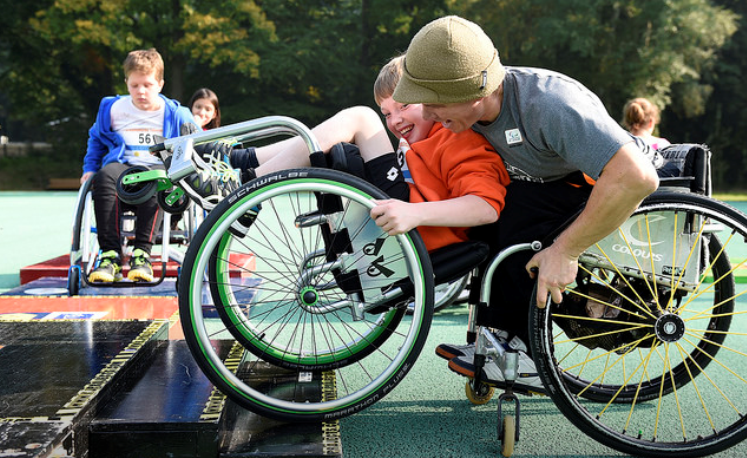 Lars Cornelissen 27 juni 2017“Nee, ik ben geen rolmodel…”Een kwalitatief onderzoek naar de betekenisgeving van Paralympische sporters aan rolmodellen in de sport.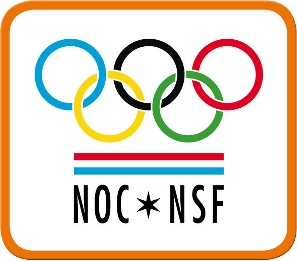 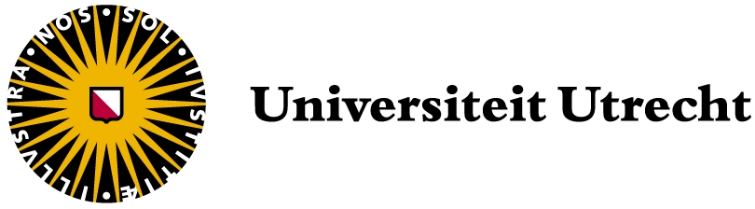 Auteur: Lars CornelissenStudentnummer: 5664527Masterthesis sportbeleid en sportmanagementDepartement Bestuurs- en organisatiewetenschappenUniversiteit UtrechtScriptiebegeleider: Noortje van AmsterdamTweede lezer: Inge Claringbould27 juni, 2017 Voorwoord Het schrijven van dit voorwoord betekent dat de tweejarige master Sportbeleid en Sportmanagement op zijn einde loopt. Dit betekent niet alleen dat ik de Universiteit Utrecht ga verlaten, maar dat er ook een einde is gekomen aan mijn tijd als student. Dit vind ik jammer, maar na zes jaar studeren denk ik dat het tijd is om de arbeidsmarkt te gaan betreden. De keuze voor de sportmaster is mij goed bevallen en ik heb hier nog geen moment spijt van gehad. Met name de combinatie tussen theorie en stage heb ik als leerzaam en waardevol ervaren. Tijdens mijn stageperiode bij NOC*NSF heb ik niet alleen de mogelijkheid gehad om een kijkje te nemen in de keuken van een grote sportorganisaties, maar heb ik ook de kans gekregen om echt mee te mogen draaien in de organisatie. Ik heb kunnen ervaren hoe het is om te werken in de sport en ik kan u vertellen dat ik dit met veel plezier heb gedaan. Voor mij was een van de hoogtepunten het welkomthuisevent van de Paralympic TeamNL. De sporters die naar de Paralympische Spelen waren geweest in Rio de Janeiro, kregen bij thuiskomst een warm welkom in TivoliVredenburg in Utrecht. Ik mocht daar voor circa 500 mensen een presentatie geven over een project dat ik coördineerde binnen NOC*NSF. De afgelopen zes maanden hebben vooral in het teken gestaan van mijn scriptieonderzoek. Denk hierbij aan literatuur lezen, interviews afnemen, interviews uittypen, coderen, analyseren en veel sparren over het onderzoek. Ondanks dat ik in het begin toch wel een beetje opzag tegen dit onderzoek, ben ik dit gaandeweg het proces steeds leuker gaan vinden. Ik denk dat dit deels komt door de groep die ik heb mogen interviewen. Vaak ging na het interview de opnamerecorder uit en ging het gesprek met de topsporter nog even door. Graag zou ik ook nog een tweetal mensen willen bedanken die voor mij belangrijk zijn geweest tijdens dit onderzoek. Ten eerste wil ik mijn afstudeerbegeleider Noortje van Amsterdam bedanken voor de fijne begeleiding en haar goede feedback. Ook wil ik mijn stagebegeleider Rita van Driel bedanken. Tijdens dit laatste half jaar heeft zij mij alle ruimte gegeven om te werken aan het onderzoek. Ik zou Rita enorm te kort doen als ik alleen dit over haar zou zeggen. De afgelopen twee jaar heb ik namelijk veel van haar mogen leren en ik ben haar enorm dankbaar voor de kansen die zij mij allemaal gegeven heeft. Ten slotte wens ik jullie veel leesplezier! Lars CornelissenDoornenburg, 27 juni 2017 SamenvattingDe Nederlandse Paralympische ploeg begint steeds beter te presteren en wordt onder de Nederlandse bevolking alsmaar populairder. Een eenvoudige aanname hierbij kan zijn, is dat de breedtesport voor mensen met een beperking ook in trek is in Nederland. Echter deze veronderstelling is niet waar. De sportdeelname van mensen met een beperking blijft achterlopen op die van de valide sportpopulatie. In vergelijking met de valide mensen, waar 59% van de mensen wekelijks aan sport doet, sport 39% van de mensen met een beperking wekelijks. Een van de manieren om iemand met een beperking aan te zetten tot het beoefenen van sport, is door een topsporter in te zetten als rolmodel en als aanjager van de breedtesport.  Ondanks dat onderzoek aantoont dat het inzetten van een topsporter een gering effect heeft op het aanjagen van de breedtesport, wordt in de praktijk een topsporter regelmatig ingezet als instrument om de breedtesport te bevorderen. Literatuur en praktijk zijn niet helemaal eenduidig over de aanjaagfunctie van een topsporter en er lijken hier meerdere denkbeelden, ook wel discoursen genoemd, over te heersen. Opmerkelijk hierbij is dat zowel de literatuur als de praktijk het denkbeeld van een topsporter buiten beschouwing laten en niet weten welke betekenis Paralympische sporters geven aan rolmodellen in de sport. Om meer duidelijkheid te krijgen over de rolmodelfunctie van een Paralympische sporter is het van belang om hierover de topsporters zelf te bevragen.Dit onderzoek biedt inzicht in de betekenis die Paralympische sporters geven aan rolmodellen en hoe deze zich verhouden tot discoursen die heersen in de sport. Middels het kritische perspectief kijk ik in dit onderzoek naar discoursen die Paralympische sporters gebruiken om betekenis te geven aan hun rolmodelfunctie. Voor dit onderzoek ben ik in gesprek gegaan met dertien Paralympische sporters. Alle interviews zijn afgenomen met behulp van een topiclist, waardoor de gesprekken semigestructureerd waren en er voldoende ruimte was voor discussie met de respondenten. De verworven data heb ik geanalyseerd middels een discoursanalyse. Tijdens deze analyse ben ik opzoek gegaan naar patronen van betekenissen die te zien zijn in de verschillende ideeën over rolmodellen in de sport. In dit onderzoek valt te lezen dat de geïnterviewde Paralympische sporters een voorbeeld nemen aan mensen die voldoen aan het ideale sportlichaam. Hiermee reproduceren zij het dominante discours over lichamelijkheid dat heerst in de sport. Het idee dat topsporters fungeren als rolmodel, wordt niet uitgedragen door de Paralympische sporters. Zij claimen het label rolmodel niet, omdat ze aangeven hiervoor te bescheiden te zijn en denken geen rolmodel te kunnen zijn voor valide sporters. Tevens blijkt uit dit onderzoek dat zichtbaarheid een belangrijke rol speelt bij het creëren van rolmodellen. Een aantal facetten van sport zorgen ervoor dat de Paralympische sporters in beeld komen en zodoende meer worden gezien als een rolmodel dan voorheen. Deze zichtbaarheid is ook van invloed op het gedrag van de Paralympische sporters. Zij hebben het idee herkend en bekeken te worden waardoor zij negatief gedrag proberen te vermijden. De Paralympische sporters bieden weerstand tegen het supercrip discours dat de sportprestaties van iemand met een beperking niet op sportieve waarde beoordeeld, maar meer op een overdreven enthousiaste manier en tegen het idee dat topsporters fungeren als aanjaagfunctie van de breedtesport. De deelnemers zijn het niet eens met de gedachte dat zij vaak worden gezien als ‘super’ in een context waar valide mensen als normaal worden gezien. Tevens zien zij zichzelf niet zozeer als aanjager van de breedtesport. Onder de deelnemers heerst meer het idee dat zij een rol van betekenis kunnen spelen bij het verder helpen van sporters met een beperking. Uit dit onderzoek valt te concluderen dat deelnemende Paralympische sporters het discours over lichamelijkheid reproduceren en in stand houden. Dit roept vragen op over de status van de Paralympische sport. Enerzijds hebben Paralympische sporters een hoge status binnen de sport omdat ze topsporters zijn, maar aan de andere kant hebben ze een lage status omdat ze niet kunnen voldoen aan de norm van het ideale sportlichaam. Ik raad aan om meer kritisch onderzoek te doen naar het discours over lichamelijkheid. Dit discours heerst niet alleen binnen de sport, maar in de hele maatschappij. Mede op basis van dit discours leven wij in een samenleving waar ongelijkheid heerst op basis van lichamen. Het doel van kritisch onderzoek is om ongelijkheden tegen te gaan door bewustzijn te creëren van deze vaak onbewuste en impliciete machtsverschillen. Door de sociale structuur die mensen met een beperking wegzet als abnormaal en afwijkend te belichten en hier kritisch naar te kijken, wordt een stap van verandering ingezet naar een meer evenwichtige samenleving tussen mensen zonder en met een beperking. Inleiding In de zomer van 2016 vonden de 15e Paralympische Zomerspelen plaats in Rio de Janeiro. Voor Nederland was dit een Spelen om niet snel meer te vergeten. Met in totaal 62 medailles was Nederland het sterkste kleinste land dat deelnam, concludeerde de chef de mission van de Nederlandse ploeg Andre Cats achteraf (NOS, 2016). Met maar liefst zeventien keer goud, negentien keer zilver en 26 keer brons waren dit de succesvolste Spelen sinds Seoul 1988. Naast dat het succes van de Nederlandse Paralympische ploeg ten opzichte van de voorgaande jaren is toegenomen, kent het evenement zelf ook een forse groei. Volgens de Vor (2014) groeien de Paralympische Spelen elke vier jaar in deelnemersaantallen. Aan de editie van Rio de Janeiro deden 4350 atleten mee. In vergelijking met Rome in 1960, waar ongeveer 400 atleten aan deelnamen, is dit een ruime stijging (NOC*NSF, z.d.). Een andere veronderstelling van de Vor (2014) is dat de publieke belangstelling van de Paralympische Spelen toeneemt in Nederland. Dit wordt bevestigd door een onderzoek van van Lindert (2011) die aangeeft dat de Nederlandse bevolking steeds meer belangstelling krijgt voor de sportprestaties van de Paralympisch ploeg. Ook heeft de Nederlandse Publieke Omroep (NOS) dit jaar meer uitgezonden van de Paralympische Spelen dan van de voorgaande jaren (NOS, 2016). Uit meerdere voorbeelden blijkt dat de Nederlandse Paralympische ploeg steeds beter begint te presteren en onder de Nederlandse bevolking alsmaar populairder wordt. Een eenvoudige aanname hierbij kan zijn dat sport voor mensen met beperking op recreatief niveau ook in trek is. Deze veronderstelling is echter niet juist. Von Heijden, van den Dool, van Lindert en Breedveld (2013) hebben onderzoek gedaan naar de sport- en beweegdeelname van mensen met beperking. Uit dit onderzoek blijkt dat de sportdeelname van iemand met een beperking beduidend achterloopt op die van de valide sportpopulatie. In vergelijking met de valide sportpopulatie waar 59% van de mensen wekelijks aan sport doet, sport maar 39% van de mensen met een beperking wekelijks (Von Heijden et al., 2013). Dit is opvallend, omdat de overkoepelende organisatie van de sport NOC*NSF (Nederlands Olympisch Comité * Nederlandse Sport Federatie) in haar nieuwe beleidsplan Sportagenda 2017+ streeft naar een samenleving waar iedereen aan sport kan doen (NOC*NSF, 2016). De cijfers omtrent het beweeggedrag van mensen met een beperking laten zien dat iemand met een beperking minder sport of beweegt in vergelijk met de valide populatie in Nederland. Toch heeft het beoefenen van sport voor deze groep ook vele voordelen. Naast dat sport voor iemand met een beperking ‘gewoon’ leuk is, zorgt het volgens minister Schippers van Volksgezondheid, Welzijn en Sport (VWS) (2015) voor een goede gezondheid, geeft het vertrouwen, stimuleert het om grenzen te verleggen en bevordert het de participatie in de maatschappij. Al met al genoeg redenen om hier meer aandacht aan te besteden en ernaar te streven dat meer mensen met een beperking in beweging komen en genieten van sport. Topsporters als aanjaagfunctie van de breedtesport Een van de manieren om iemand met een beperking aan te zetten tot het beoefenen van sport, is door een topsporter in te zetten als rolmodel. Het Internationaal Olympisch Comité (IOC) (2000) stelt dat een topsporter een positieve bijdrage kan leveren aan het aanjagen van de breedtesport. Dit baseren ze op de theorie van Pierre de Coubertin dat uit iedere duizend sportbeoefenaars honderd uitblinkers voortkomen, waaruit weer één topsporter resulteert (Lenk, 1974 in van Bottenburg, 2003). Het IOC (2000) gaat, in het verlengde van de bovengenoemde woorden van Pierre de Coubertin, uit van de zogenoemde ‘double pyramid theory’. Deze theorie veronderstelt dat duizenden breedtesporters een aantal internationale kampioenen voortbrengt, terwijl deze topsporters door hun rolmodel weer duizenden mensen inspireren en stimuleren om te gaan sporten of bewegen (IOC, 2000). Dus naast dat topsport zorgt voor unieke prestaties, zet het andere mensen aan om zelf te gaan sporten. Het aanzetten van mensen tot sport door een topsporter, wordt ook wel de aanjaagfunctie van topsport genoemd (NOC*NSF, 2013).De gedachte van het IOC (2000) dat topsporter fungeert als aanjaagfunctie van de breedtesport wordt bevestigd door een studie van van Lindert (2010) naar het beweeggedrag van mensen met een beperking. Van Lindert (2011) schrijft dat iemand met een beperking in veel gevallen een duwtje in de rug nodig heeft om in beweging te komen. Haar veronderstelling is dat een Paralympische sporter kan dienen als voorbeeldfunctie voor iemand met een beperking die graag wil gaan sporten. Topsporters kunnen drempelverlagend werken en kunnen zorgen voor dat extra duwtje in de goede richting waardoor iemand in actie komt. Deze gedachte van van Lindert (2011) sluit aan bij het argument van Depauw en Gavron (2005) dat zichtbare rolmodellen, zoals Paralympische sporters, waardevol zijn voor de ontwikkeling en het aanmoedigen van de sport voor mensen met een beperking. Depauw en Gavron (2005) geven aan dat Paralympische sporters laten zien wat er allemaal mogelijk is voor iemand met een beperking op het gebied van sport. Van Bottenburg (2003) heeft onderzoek gedaan naar het effect van de aanjaagfunctie van topsport op de breedtesport. Hij laat in zijn onderzoek zien dat een succesvolle topsporter niet automatisch leidt tot meer sportbeoefenaars in dezelfde sport. Later heeft van Bottenburg in samenwerking met Elling, Hover, Brinkhof en Romijn (2012) onderzoek gedaan naar de maatschappelijke betekenis van topsport en de aanjaagfunctie van topsport. Dit onderzoek laat zien dat topsport indirect kansen biedt om de sportparticipatie te bevorderen, maar dat dit niet vanzelfsprekend is. Volgens van Bottenburg et al. (2012) kunnen topsportsuccessen en topsportevenementen de weg openen naar extra media-aandacht en een bijdrage leveren aan meer inkomsten uit sponsoring en andere bronnen. Dit zorgt ervoor dat sportorganisaties meer mogelijkheden krijgen om hun sport verder te ontwikkelen en nieuwe doelgroepen aan te trekken. Ondanks dat onderzoek aantoont dat een topsporter niet direct effect heeft op het aanjagen van de breedtesport, wordt in de praktijk een topsporter vaak ingezet als instrument om de breedtesport te bevorderen. NOC*NSF (2016) schrijft in haar nieuwe beleidsplan dat de maatschappelijke impact van topsport groot is en dat topsporters andere mensen kunnen inspireren om het beste uit zichzelf te halen. Naast NOC*NSF maakt het ministerie van VWS (2016) ook sportbeleid op de vermeende aantrekkingskracht van topsportprestaties. Paralympische sporters worden gezien als ambassadeurs van de sport en kunnen iemand met een beperking motiveren om te gaan sporten (VWS, 2016).1.1 Probleem- en doelstellingZoals hierboven beschreven zijn er bepaalde denkbeelden, ook wel discoursen genoemd, over het inzetten van een topsporter als rolmodel voor de breedtesport. Discoursen bestaan op verschillende vlakken en kunnen in elke cultuur of samenleving verschillen. In de sport heersen meerdere discoursen en deze organiseren ons denken en handelen (Azzarito, 2009). In het Theoretisch kader wordt het begrip ‘discours’ nader uitgelegd. De theorie en praktijk lijken niet helemaal eenduidig te zijn over de aanjaagfunctie van een topsporter en er lijken hier meerdere denkbeelden over te heersen. Onderzoek toont aan dat de aanjaagfunctie van een topsporter geen effect heeft op de breedtesport, maar in de praktijk wordt een Paralympische sporter regelmatig ingezet als rolmodel om meer mensen aan het sporten te krijgen. Opvallend hierbij is dat zowel de literatuur als de praktijk het denkbeeld van een topsporter buiten beschouwing laten en niet weten welke betekenis de Paralympische sporters toekennen aan rolmodellen in de sport. Om meer duidelijkheid te krijgen over de rolmodelfunctie van een Paralympische sporter is het van belang om hierover de topsporters zelf te bevragen. De vraag hierbij is welke betekenis Paralympische sporters geven aan rolmodellen in de sport?Het doel van dit onderzoek is dus inzicht krijgen in de betekenis die Paralympische sporters geven aan rolmodellen en hoe deze zich verhouden tot discoursen die heersen in de sport. Daarnaast gaat dit onderzoek in op de vraag welke discoursen Paralympische sporters gebruiken om betekenis te geven aan hun functie als rolmodel en hoe zij weerstand bieden tegen de heersende ideeën. Inzicht hierin draagt niet alleen bij aan de huidige wetenschap, maar zal ook bijdragen aan de inrichting van het beleid van NOC*NSF over het inzetten van Paralympische sporters als rolmodel. Door Paralympiërs te bevragen over rolmodellen in de sport en de invloed van discoursen, worden zij beter begrepen.1.2 VraagstellingDe centrale vraagstelling die aansluit bij de doelstelling en centraal staat tijdens dit onderzoek, luidt als volgt: Welke betekenis geeft een Paralympische sporter aan rolmodellen in de sport?Met behulp van de beantwoording van de volgende deelvragen, kan antwoord worden gegeven op de centrale vraagstelling:Van welke discoursen maken Paralympische sporters gebruik om betekenis te geven aan rolmodellen?Hoe bieden Paralympische sporters weerstand tegen discoursen in de sport? 1.3 Relevantie Wetenschappelijke relevantieDe wetenschappelijke relevantie van dit onderzoek is het aanvullen van bestaande wetenschap over rolmodellen in de sport. Volgens van Bottenburg et al. (2013) is er relatief veel onderzoek gedaan naar de effecten van topsportprestaties op de omvang van de breedtesporter, maar is er nog weinig kennis over de vraag in hoeverre de aanjaagfunctie van topsporterprestaties en –evenementen wordt beïnvloed door de aard van de topsportprestatie, de aard van het topsportevenement en de invulling die een topsporter geeft aan het zijn van een rolmodel. Dit is merkwaardig omdat Paralympische sporters nu al wel worden ingezet als rolmodel, terwijl onduidelijk is wat de topsporters hiervan vinden.Het blijkt dat er veel theoretische kennis is over het effect van topsport op breedtesport, maar dat de invloed van betekenisgeving op de aanjaagfunctie nog onderbelicht is gebleven. Van Bottenburg (2013) stelt dat hier sprake is van een blinde vlek in de hedendaagse kennis. Met dit onderzoek wordt gestreefd om deze blinde vlek op te vullen. Dit door Paralympische sporters te bevragen over de betekenis die zij geven aan rolmodellen in de sport. De huidige wetenschap laat het standpunt van een topsporter onderbelicht. Ik vraag me af hoe je een Paralympische sporter kan in zetten als rolmodel als onduidelijk is wat een topsporter van deze gedachte vindt?Voor dit onderzoek wordt de groep ondervraagd die moet opboksen tegen de lichamelijke norm die heerst in de sport. Hiermee onderscheidt dit onderzoek zich van andere (sport)onderzoeken, omdat het onderwerp niet wordt belicht vanuit de heersende groep, maar juist vanuit de gemarginaliseerde groep. De topsport in Nederland kent namelijk twee disciplines, de Olympische- en Paralympische sport. Volgens Puwar (2004) heerst er binnen een veld altijd een bepaalde norm, de dominante norm. Binnen de sport wordt een valide sporter gezien als de norm en het ideaalbeeld dat heerst binnen dit veld (van Amsterdam, 2014). Volgens van Amsterdam (2014) is het voor iemand met een beperking lastig dat deze normen bestaan. Personen die niet voldoen aan deze norm worden lager in de hiërarchie geplaats (Puwar, 2004). Dit verklaart wellicht ook de veronderstelling van Goggin en Newell (2000) dat de Paralympische sport wordt ondergesneeuwd door de Olympische sport en stellen zij dat het overgrote deel van de sportonderzoeken gericht is op valide sporters. Door dit onderzoek wordt de eerdere genoemde ‘gap’ in de literatuur aangevuld met nieuwe inzichten en kennis vanuit een gemarginaliseerde groep binnen de sport.  Maatschappelijke relevantieSport voor iemand met een beperking heeft veel voordelen (Schippers, 2015). Toch blijft de sportparticipatie van mensen met een beperking achter op die van de valide sportpopulatie. Zowel NOC*NSF als VWS proberen hier een positieve verandering in te brengen door hier actief beleid over te maken. Het idee dat topsport fungeert als aanjaagfunctie van de breedtesport wordt niet alleen beaamt door Erik Lenselink manager Sportontwikkeling van NOC*NSF, maar ook door de Nederlandse overheid. Een reden waarom de overheid in topsport investeert, is omdat zij denkt dat medailles inspireren en prestaties van topsporters anderen motiveert om te gaan sporten (Rijksoverheid, 2010). Ondanks dat deze twee invloedrijke sportorganisaties steeds meer belang hechten aan de aanjaagfunctie van een topsporter, weten beide partijen niet goed wat een Paralympische sporter hier zelf van vindt. Daarnaast wordt uit het beleidsdocument van zowel NOC*NSF als VWS niet duidelijk op welke manier een topsporter wordt ingezet als rolmodel. In de toekomstplannen van NOC*NSF staat dat TeamNL een actieve bijdrage levert aan events, verenigen en sociaalmaatschappelijke projecten. Er wordt niet beschreven welke concrete acties een topsporter hierbij moet leveren. Op dit moment wordt enkel op een onbewuste manier gebruik gemaakt van een Paralympische sporter als rolmodel. Dit onderzoek geeft NOC*NSF en VWS inzicht in de betekenissen die een Paralympische sporters geeft aan zijn of haar (oplegde) functie als rolmodel waardoor hier in de toekomst gerichter beleid op kan worden gemaakt. Tevens is het onderzoek maatschappelijk relevant, omdat het gaat over meer dan alleen sport. Mensen met een beperking hebben last van het discours over lichamelijkheid omdat zij op basis hiervan, in welke context dan ook, worden bestempeld als minder. Door dit te bespreken en hiervan bewustwording te creëren, wordt een stap van verandering ingezet naar een gelijkere samenleving tussen met en zonder een beperking. Wellicht leidt deze bewustwording indirect wel tot het effect dat mensen met een beperking zich meer welkom voelen in de sport en dit veld vaker gaan betreden. Dit zou een mooi bijkomen zijn, maar is niet het directe doel van dit onderzoek. Theoretisch kaderDe Paralympische sport wordt steeds professioneler in Nederland (van Sterkenburg, 2013). Het institutionele veld van de Paralympische sport kenmerkt zich enerzijds steeds meer door de volledige focus op topsport en het behalen van prijzen. Anderzijds heeft deze professionaliseringsslag er toe geleid dat Paralympische sporters vaker worden gezien als held of heldin en worden beschouwd als instrument om beleidsdoelen te behalen (Stier, 2007). Binnen de sport lijkt er een discours te heersen dat topsporters fungeren als rolmodel en worden gezien als aanjaagfunctie van de breedtesport. DiscoursHet patroon van betekenissen dat is terug te zien in de verschillende ideeën over een bepaald onderwerp, bijvoorbeeld over rolmodellen in de sport, noemt Foucault (1972) een discours. Hij ziet een discours als een patroon van betekenissen waarin allerlei ideeën en normen zitten opgesloten. Het feit dat een discours een patroon betreft, betekent dat hier altijd uiteenlopende ideeën en normen in samenkomen. Kijkend naar het discours over rolmodellen in de sport dan zitten daar altijd verschillende ideeën en opvattingen in. De kans dat het dominante idee – over rolmodellen in de sport – wordt gebruikt is het grootst, omdat deze in de samenleving het meest wordt uitgedragen en gereproduceerd. Foucault (1972) stelt dat de manier waarop mensen de wereld zien, mede wordt bepaald door heersende discoursen. Discoursen worden gezien als de geaccepteerde norm binnen een veld en lijken vanzelfsprekend (Edwards en Skinner, 2009). Dominante ideeën worden geproduceerd en gereproduceerd door verschillende instituties en mensen en hebben daarmee invloed op iemands handelen, in dit geval op het handelen van de Paralympische sporter. Vanuit heersende normen en ideologieën ontstaan verwachtingen over de manier waarop mensen zich zouden moeten gedragen. Normen reguleren daarmee subtiel en onbewust het gedrag van iemand. Deze dominante ideeën zijn situatie afhankelijk en kunnen per context verschillen (Edwards en Skinner, 2009). Binnen de sport heerst er een discours over het ideale sportlichaam. Het ideale sportlichaam wordt getypeerd als een witte, heteroseksuele, niet gehandicapte man (DePauw, 1997). Dit wordt ook wel het discours over lichamelijkheid genoemd. Mensen met een beperking kunnen niet voldoen aan dit discours.  Foucault en taalDiscoursen uiten zich voornamelijk in taal en beelden en impliceren sociale actie (Wickman, 2007). In relatie tot de groep mensen met een beperking zijn er verschillende definities die worden gebruikt in de samenleving. Gehandicapten, invaliden, mindervaliden en mensen met een handicap zijn daar concrete voorbeelden van. Deze termen zijn niet waarde vrij. De waarde die men toekent aan begrippen worden binnen discoursen gealloceerd. Aan elk begrip wordt dus een bepaalde norm gehangen, met als gevolg dat door taal macht wordt uitgeoefend.  Foucault’s Technologies of discipline In dit onderzoek gebruik ik de theorievorming van Foucault omtrent macht, kennis en discoursen en de invloed hiervan op mensen. Binnen het werk van Foucault speelt macht een essentieel onderdeel. Hij verbindt macht en discoursen met elkaar en gaat ervan uit dat uit discoursen een vorm van automatische macht voortkomt welke het handelen van mensen beïnvloedt (Markula en Pringle, 2006). Macht ziet hij niet als een bezit van een persoon, een institutie of een groep, maar als een relatie of netwerk die overal in ons leven voorkomt (Foucault, 1972; van Amsterdam, 2014). Als voorbeeld, in de context van de relatie bezit de media een dominante positie met een grote stem waarmee zij ons idee over de werkelijkheid kan beïnvloeden en voor een deel kan reguleren. Hardin en Hardin (2004) schrijven dat de (sport)media een grote invloed heeft op het versterken van onze culture waardes en dominante ideeën. Wanneer de media een bepaald beeld voortdurend laat zien, dan wordt dit al snel beschouwd als normaal en een alledaags voorkomende verschijning. Sport is een populair thema waar de media veel over schrijven en veel over laat zien. De sporten die in de Verenigde Staten de meeste populariteit kennen en het meest worden uitgezonden, zijn vooral de sporten die het ideale sportlichaam in stand houden. Denk hierbij aan sporten als baseball, America Football, basketbal en ijshockey (Hardin en Hardin, 2004). De media laat dus voornamelijk beelden zien van valide sporters die voldoen aan het ideale sportlichaam. Volgens Hardin en Hardin (2004) beïnvloeden zij hiermee ons denkbeeld over het ideale lichaam binnen de sport en gaan wij hierdoor de valide sporter als normaal zien. Dit vanwege de dominante positie die de media in onze samenleving bekleed waarmee zij ons denkbeeld kan beïnvloeden. De media kan ook een positieve rol spelen bij de beeldvorming van de Paralympische sporters. Nixon (2007) geeft namelijk aan dat hoe frequenter de zichtbaarheid is van een Paralympisch sporter in de media, hoe meer dit leidt tot respect en kansen voor iemand met een beperking. Echter worden sportevenementen voor atleten met een beperking door de media meestal niet getypeerd als ‘sport’. Hardin en Hardin (2004) stellen dat wanneer een Paralympische sporter de media weet te bereiken het bericht voornamelijk gaat over de beperking(en) van de persoon in plaats van over de werkelijke sportprestatie die zijn geleverd.  Disciplinering Via discoursen wordt macht uitgeoefend en deze macht disciplineert mensen om bepaald gedrag uit te voeren. Disciplinering komt doordat kennis het gedrag reguleert. Macht wordt door Foucault verbonden aan kennis: ‘he argues that power is exercised continuously through subtle and invisible everyday forms of disciplinary practices that produce bodies and selves (or ‘subjectivities’ as Foucault calls them) through dominant knowledge constructions (van Amsterdam, 2014, P.18)’. De kennis zorgt ervoor dat mensen (denken te) weten hoe zij moeten handelen in een bepaalde situatie. Maar deze kennis zal altijd subjectief zijn en beïnvloed worden door anderen. Volgens Smith (1990) is objectieve kennis over de werkelijkheid daarom niet mogelijk, omdat iemand wordt beïnvloed door zijn of haar eigen standpunt. Vandaar dat men de kennis selecteert en verspreidt die men wil overbrengen op anderen. Hierdoor zit er altijd een waardeoordeel vast aan de verspreide kennis. NormaliseringVeelal wordt er op hoger niveau, wat gepaard gaat met macht, kennis de wereld ‘in geslingerd’. Foucault (1972) stelt dat als mensen maar vaak genoeg een bepaald standpunt horen over wat ‘de werkelijkheid’ is, zij dit vanzelf gaan zien als de waarheid en gaan handelen naar dit idee. Het gevolg hiervan is dat men zichzelf zo gaat disciplineren zodat zij gaan voldoen aan de heersende norm. Dit noemt Foucault (1972) ook wel normalisering. Volgens hem kan een persoon niet alleen zichzelf disciplineren, maar kan men ook andere personen aansporen om gedragingen aan te passen zodat ze (meer) aan de norm gaan voldoen. Kennis beïnvloedt en disciplineert dus het gedrag van mensen (Markula en Pringle, 2006).Wickman (2007) stelt dat ondanks dat de Paralympische sporters niet kunnen voldoen aan het ideale sportlichaam, zij zichzelf wel zo goed mogelijk willen positioneren ten opzichte van het discours over lichamelijkheid. Volgens Wickman (2007) doen zij er alles aan om gezien te worden als normaal en volwaardig. Silva en Howe (2012) stellen dat Paralympische sporters proberen zichzelf zo te disciplineren zodat zij voldoen aan het discours over lichamelijkheid dat heerst binnen de sport. Dit door enerzijds hun gedrag en overkomen te veranderen. Anderzijds door steeds meer hun ontevredenheid laten blijken over de manier waarop zij binnen de sport worden neergezet als ‘disabled’. Dit laatste punt wordt door Foucault (1975) ook wel weerstand genoemd.CategoriseringTevens wordt ieder individu gecategoriseerd naar aanleiding van zijn of haar conformiteit aan de heersende norm. Categorisering gaat vaak gepaard met waardeoordelen: ‘goed’ of ‘slecht’, ‘normaal’ of ‘abnormaal’. Mensen die kunnen voldoen aan de norm worden gezien als goed en normaal en diegene die niet kunnen voldoen aan de norm worden gezien slecht en abnormaal. Individuen die dichterbij de norm zitten, hebben meer kans op privileges. Klachten kunnen eerder worden verwacht van de mensen die niet aan de norm kunnen voldoen: de gemarginaliseerde groep. Marginale posities hebben meer te winnen bij weerstand (Foucault, 1972). Hoe categorisering in de praktijk vorm krijgt, blijkt uit een studie van DePauw (1997). Zij heeft onderzoek gedaan naar ongelijkheid binnen de sport. Volgens haar kan het domein sport worden gezien als een van de domeinen waar sociale ongelijk op basis van lichamen wordt gereproduceerd. DePauw (1997) stelt dat de (duidelijke) sociale constructie van het ideale sportlichaam zorgt voor ongelijkheden en ondergeschikte groepen. Van Amsterdam (2014) schrijft dat iemand met een beperking niet kan voldoen aan de constructie van het ideale sportlichaam. Dit heeft als gevolg dat mensen met een beperking zich niet kunnen conformeren aan de belichaamde norm en binnen de sport worden gecategoriseerd als ‘afwijkend’, ‘outsiders’ en ‘onvolwaardig’ (DePauw, 1997). Het is voor iemand met een beperking lastig dat de sociale constructie van het ideale sportlichaam bestaat (van Amsterdam, 2014). Puwar (2004) schrijft dat iemand uit een gemarginaliseerde groep bijna altijd automatisch onderaan op de hiërarchische ladder wordt geplaatst. Deze gedachte van Puwar (2004) wordt gedeeld door Corrigan, Paton, Holt en Hardin (2010). Zij geven aan dat hiërarchie in de sport gebaseerd is op lichamen.  Een sporter met een beperking staat veel lager op de hiërarchische ladder dan een sporter zonder een beperking (Corrigan et al., 2010).Volgens DePauw (1997) voldoet een Paralympische sporter niet aan het ideale sportlichaam en wordt daarom bespiegeld als minder en gemarginaliseerd binnen de sport. Dit roept vragen op over de status van de Paralympische sporters, die aan de ene kant een hoge status hebben omdat ze een topsporter zijn, maar aan de andere kant een lage status hebben omdat ze ‘beperkt’ zijn. Wickman (2007) schrijft dat meerdere onderzoekers veronderstellen dat iedereen met een beperking valt onder dezelfde homogene groep die worden gecategoriseerd als ‘disabled’. Wickman (2007) is het zelf niet eens met deze veronderstelling en maakt een uitzondering voor de topsporters met een beperking. Zij is van mening dat sporters met een beperking die presteren op het hoogste sportniveau gezien kunnen worden als ‘more able-bodies’ en niet vallen onder de homogene groep ‘disabled’. Volgens haar kunnen deze sporters goed met hun lichaam omgaan en blinken ze juist door hun afwijkende lichaam uit in een bepaalde tak van sport. De Paralympische sporters vallen volgens haar buiten de categorie van ‘disabled’, omdat zij ‘het niet kunnen voldoen aan de lichamelijke norm’ hebben weten om te buigen in iets positiefs. SurveillanceDat iemand geen ander gedrag vertoont als de norm, heeft ook te maken met het gevoel bekeken te worden. Individuen worden gedisciplineerd door de controlerende blik van zichzelf, maar ook door de controlerende blik van anderen uit de samenleving. Foucault (1975) noemt dit surveillance: jezelf en anderen continu in de gaten houden in relatie tot de norm. Foucault (1975) gebruikt voor het uitleggen van deze disciplinering de metafoor van het ‘panopticon’: een moderne gevangenis. In het panopticon hebben de gevangen het idee permanent bekeken te kunnen worden. Zij kunnen bekeken worden, maar weten zelf niet wanneer dit gebeurd en kunnen het toezicht niet zien. De kans om bekeken te worden is er dus altijd. Hierdoor gaan de gevangenen geen dingen doen die niet zijn toegestaan. Zij gaan zich disciplineren aan de norm, omdat zij het gevoel hebben continu bekeken te worden. Hierdoor ontstaan volgens Foucault (1975) ‘docile bodies’, oftewel volgzame lichamen. Het panopticon kan volgens Foucault (1975) worden gezien als metafoor voor de samenleving. Het individu wordt gedisciplineerd door de controlerende blik van andere mensen in de samenleving. Met als gevolg dat er geen afwijkend gedrag wordt vertoond en men zich gaat disciplineren ten aanzien van de norm. Dit noemt Foucault (1972) ook wel normaliseren. Mensen die niet kunnen voldoen aan de norm binnen een veld vallen volgens Puwar (2004) op en zijn zichtbaar. Binnen de sport geldt dit voor mensen met een beperking. Deze groep valt op en is extra zichtbaar, omdat zij niet kunnen voldoen aan de belichaamde norm die er heerst. Deze zichtbaarheid is van invloed op het gedrag en handelen van de gemarginaliseerde groep. Puwar (2004) schrijft dat individuen die niet kunnen voldoen aan de norm bij voorhand een stempel krijgen opgedrukt dat ze minder zijn. Het gevolg hiervan is dat minderheden zich constant moeten bewijzen om te laten zien dat ze wel beschikken over bepaalde kwaliteit. Zij noemt dit ook wel the burden of doubt. In de praktijk wordt er op voorhand getwijfeld aan de bekwaamheid van een Paralympische sporter, omdat zij niet voldoen aan de heersende lichamelijke norm. Het gevolg hiervan is dat een Paralympiër zich constant moet bewijzen om te laten zien dat ze wel beschikken over bepaalde kwaliteiten. Dit doen zij door de controlerende blik van mensen die wel kunnen voldoen aan het ideale sportlichaam. Alternatief discours Toch hoeft (bovengenoemde) macht volgens Foucault (1972) niet onvoorwaardelijk te zijn en worden ideologieën en hegemoniale denkbeelden voortdurend uitgedaagd. Macht is nooit totaal en vrijheid is een conditie van moderne macht: aannemen of weerstand bieden. Weerstand is ingaan tegen het dominante discours en vindt vooral plaats op individueel niveau. Wanneer meerdere mensen ingaan tegen hetzelfde discours en in de weerstand een patroon van betekenis is te zien, is er sprake van een alternatief discours. Alternatieve discoursen hebben een breder draagvlak. Echter starten dergelijke discoursen met individuele weerstand. Volgens Elling en Knoppers (2005) blijkt dat dominante ideologieën voornamelijk worden aangevochten door minderheidsgroepen in een veld die niet voldoen aan de norm, zoals bijvoorbeeld de Paralympische sporters. Het ligt daarom voor de hand om tijdens dit onderzoek ook te kijken naar de manier waarop Paralympische sporters weerstand bieden tegen de dominante ideeën over validiteit in hun betekenisgeving aan rolmodellen in de sport. Volgens van Amsterdam (2014) is het voor iemand met een beperking soms lastig dat idealen over het lichaam bestaan. Hierdoor worden zij vaak op voorhand al gedefinieerd als abnormaal en afwijkend. Uit een studie van van Amsterdam (2014) komen twee alternatieve ideeën naar voren die leven onder jongeren met een motorische beperking ten aanzien van het heersende discours over lichamelijkheid. Het eerste idee is dat zij proberen zichzelf als zo ‘normaal’ mogelijk te presenteren. Dit door bijvoorbeeld te zwijgen over hun beperking of door te benadrukken dat er nog vele ergere beperkingen zijn. Hiermee proberen zij hun eigen beperking te verbergen. Een tweede idee dat heerst onder deze jongeren is dat zij van mening zijn dat iedereen anders is en het hebben van een beperking een diversiteitsaspect is. Vanuit dit oogpunt is niemand perfect en heeft iedereen wel een beperking waardoor het hebben van een beperking vrij normaal is. OnderzoeksperspectiefTijdens dit onderzoek wordt met een kritische blik gekeken naar de betekenis die Paralympische sporters geven aan rolmodellen in de sport. Dit met als doel de invloed van heersende discoursen hierop te vinden. Discoursen beïnvloeden namelijk, voor een deel, de betekenissen die mensen geven aan een bepaald onderwerp, in dit geval rolmodellen in de sport. Om te begrijpen van welke discoursen Paralympische sporters gebruik maken om betekenis te geven aan rolmodellen in de sport en om uiteindelijk te weten te komen welke invloed dit heeft op het handelen van de topsporters, wordt tijdens dit onderzoek vanuit de kritische onderzoeksperspectief gekeken naar de werkelijkheid. In vergelijking tot interpretatief onderzoek is het kritische onderzoeksperspectief bedoeld om ongelijkheden en machtsverschillen aan de kaak te stellen. Volgens Edward en Skinner (2009) is kritisch onderzoek een geschikte methode bij een discoursanalyse, omdat discoursen ongelijkheden reproduceren. Veelal worden ongelijkheden niet opgemerkt, omdat deze in de loop der tijd zijn genormaliseerd in onze samenleving. Het doel van kritisch onderzoek is om bewustzijn te creëren van deze onbewuste en impliciete ongelijkheden en machtsverschillen. Het idee dat menigeen zich niet bewust is van deze ongelijke machtsverhoudingen, is omdat ze zo subtiel in onze taal zitten opgesloten. Taal is een voertuig voor ons denken en handelen (Weick, 1995) en discoursen uiten zich voornamelijk in taal en beelden (Wickmann, 2007). Vandaar dat kritische onderzoekers kijken naar discoursen om bewustwording te creëren. Dit kan bijvoorbeeld door een aantal van die impliciete heersende ideeën te laten zien en te belichten. Op basis van literatuuronderzoek en eigen ervaringen veronderstel ik dat er ongelijkheid en hiërarchie heerst op basis van het menselijke lichaam. Binnen de sport heerst er een discours ten aanzien van het ideale sportlichaam. Zoals in het theoretisch kader is beschreven, wordt het ideale sportlichaam gezien als een valide persoon (DePauw, 1997). Deze duidelijke, sociale constructie van het ideale lichaam zorgt binnen de sport voor ongelijkheden en ondergeschikte groepen (DePauw, 1997). De mensen die niet kunnen voldoen aan deze norm, zoals de sporters met een beperking, worden binnen de sport gezien als minder en afwijkend (van Amsterdam, 2014). Dat het domein sport wordt gezien als een sector waar sociale ongelijkheid wordt geproduceerd, merk ik zelf ook. Als trainer van het plaatselijke G-voetbalteam heb ik het gevoel dat dit gemarginaliseerde team nog altijd wordt beschouwd als onvolwaardig en niet gelegitimeerd binnen de vereniging. Dit zal ik laten zien middels een voorbeeld. Eens in de zoveel tijd krijgen alle teams nieuwe kleding, zoals een wedstrijdtenue, trainingspak en voetbaltas. Wanneer alle valide teams zijn voorzien krijgen de G-voetballers, als allerlaatst, de overgebleven spullen. Dit resulteert vaak in te grote en incomplete kledingstukken met als gevolg dat de G-voetballers er niet zo mooi bij lopen als de rest van de vereniging.Bovengenoemd voorbeeld en de argumenten van DePauw (1997) en van van Amsterdam (2014) laten zien dat mensen worden gecategoriseerd op de dimensie van validatie en dat deze categorisering ongelijkheid en machtsverschillen produceert. Door vanuit het kritische perspectief hier naar te kijken, ga ik de status quo bevragen en proberen hier verandering in te brengen. Door enerzijds bewustwording hiervan te creëren bij de Paralympische sporters en anderzijds te achterhalen welke machtsverhoudingen hieraan ten grondslag liggen. Tijdens dit onderzoek neem ik dus de veronderstelling aan dat er binnen de sport ongelijkheid heerst op basis van lichamen. Alleen hoe deze ongelijkheid precies tot uitdrukking komt binnen de sport ga ik onderzoeken door de Paralympische sporters hierover te bevragen.3.1 De rol van de onderzoekerVolgens de onderzoekers Smith (1990), Collins (2000), Fanon (1967) en Patterson (1997) is op objectieve kennis over de werkelijkheid niet mogelijk. Zij geven aan dat de ideeën en beelden die een onderzoeker in zijn gedachte heeft het onderzoek beïnvloeden. Iemand heeft vooraf altijd al een vooringenomen standpunt over een bepaald onderwerp. Ook vanuit een kritisch standpunt wordt aangenomen dat de waarheid subjectief is. Edwards en Skinner (2009) geven aan dat wat wij zien als de waarheid subjectief is en zij nemen de veronderstelling aan dat de werkelijkheid een sociaal product is die wordt gevormd door machtsrelaties. Ikzelf ben het eens met bovenstaande veronderstelling en ben ook van mening dat objectiviteit over de werkelijkheid niet mogelijk is, omdat een individu wordt beïnvloed door de omgeving. Het standpunt van iemand wordt altijd op de één of andere manier beïnvloed en gekneed door machtsrelaties. Dit betekent ook dat ik zelf als onderzoeker ben gevormd door machtsrelaties. Volgens Smith (1990) moet hier tijdens het onderzoek rekening mee worden gehouden, omdat werken gebaseerd zijn op (eigen) posities en interpretaties. Ik ben mij er bijvoorbeeld van bewust dat ik een onderwerp heb gekozen waar mijn interesses liggen en één die mij leuk leek om te onderzoeken. Het feit dat ik ruim drie jaar trainer ben van het G-voetbalelftal van Sportclub Bemmel en mijn tijd bij NOC*NSF als projectmedewerker Gehandicaptensport, hebben ervoor gezorgd dat ik interesse heb gekregen in de sportbeoefening van mensen met een beperking. Deze ervaringen hebben er toe geleid dat ik met een kritische bril naar dit onderzoeksonderwerp kijk. Dit omdat ik de afgelopen jaren heb gemerkt dat er oneerlijkheden en machtsverschillen bestaan tussen de sporters met een beperking en de valide sporters. Ik heb bijvoorbeeld gemerkt dat de sportprestaties van een Olympische sporter veel meer aandacht krijgen dan de sportprestaties van een Paralympische sporter. Volgens Smith (1990) is het van belang dat een onderzoeker zich realiseert wat zijn of haar achtergrond is. Mijn achtergrond kan van invloed zijn op de manier waarop de respondenten mij hebben beoordeeld. Ik definieer mijzelf als een ‘valide’ onderzoeker en ben me bewust van het feit dat ik, in vergelijking met de respondenten, kan voldoen aan de belichaamde norm die heerst in de sport. Mijn eigen positionering ten opzichte van een Paralympische sporter die niet voldoet aan het ideale sportlichaam heeft hoogstwaarschijnlijk consequenties voor de onderzoeksresultaten. Toch probeer ik met dit onderzoek een bijdrage te leveren aan het onderscheid dat wordt gemaakt tussen mensen met een beperking en zonder een beperking, omdat ik van mening ben dat iedereen gelijk is. Door middel van dit onderzoek wil ik in ieder geval bewustzijn creëren van de onbewuste en impliciete ongelijkheden die worden geproduceerd en in stand worden gehouden op basis van het lichaam. Ik vind het anno 2017 nog (heel) opmerkelijk dat mensen enkel worden beoordeeld op hun lichaam en op basis hiervan worden gecategoriseerd in ‘normaal’ en ‘abnormaal’. Tevens kan het feit dat ik werkzaam ben voor NOC*NSF van invloed zijn op de manier waarop de respondenten hun antwoorden hebben gegeven. NOC*NSF heeft namelijk een uitgesproken visie over het inzetten van topsporters als rolmodel en ziet topsporters als échte aanjagers van de breedtesport. Deze duidelijke visie kan sociaal wenselijke antwoorden opleveren van de Paralympische sporters. Zij kunnen bijvoorbeeld denken dat ik of NOC*NSF waarde hecht aan bepaalde antwoorden. Om dit te voorkomen heb ik tijdens de interviews zo min mogelijk de nadruk gelegd op mijn werkzaamheden bij NOC*NSF en heb ik geprobeerd dit zo min mogelijk te benoemen. Daarnaast heb ik voorafgaand aan ieder gesprek aangegeven dat het interview puur gaat om de mening van de topsporter ten aanzien van het onderzoeksonderwerp; dat er geen goede of foute antwoorden zijn en dat ik persoonlijk insta voor de anonimiteit van de respondenten. Hiermee heb ik getracht te realiseren dat de respondenten vrijuit konden praten tijdens de gesprekken en zo eerlijk mogelijk antwoord hebben gegeven. LiteratuurstudieIn de literatuurstudie wordt ingegaan op eerder gedaan onderzoek en geschreven literatuur met betrekking tot de centrale onderzoeksvraag en het daarbij horende onderzoeksonderwerp. Wat is een rolmodel?Volgens Payne, Reynolds, Brown en Fleming (2003) is een rolmodel “an individual who is perceived as exemplary, or worthy of imitation to an individual who inspires individuals or groups of people (p.4)”. Iemand is een rolmodel als deze persoon door anderen wordt gezien als voorbeeld en navolgenswaardig of het is iemand die anderen inspireert. Ik ben benieuwd of deze omschrijving van Payne et al. (2003) overeenkomt met de betekenis die Paralympische sporters geven aan het begrip rolmodel. Mensen kiezen een rolmodel waarvan ze denken dat deze bij hun past en kiezen van de betreffende persoon bepaalde eigenschappen en gedragspatronen die ze graag willen overnemen (Biskup en Pfister, 1999). Volgens Payne et al. (2003) kunnen leraren, echtgenoten, leeftijdsgenoten en sporthelden worden gezien als rolmodellen. Per levensfase veranderd het rolmodel dat van invloed is op iemand (Payne et al., 2003). In de eerste levensfase hebben vooral de ouders van jonge kinderen invloed op een positieve attitude en gedragsverandering. Later wanneer de kinderen op school zitten verandert het (hoofd)rolmodel van familieleden naar vrienden en leraren. Wanneer het kind ouder en steeds zelfstandiger begint te worden, begint ook zijn of haar rolmodelpersonage te verschuiven naar andere velden als topsporters, coaches, televisiesterren, popsterren en filmsterren. Rolmodellen hoeven dus niet per se familieleden of vrienden te zijn, maar kunnen ook personen zijn de regelmatig te zien zijn, in bijvoorbeeld de media (Anderson, 2009). Rolmodellen hebben een positieve impact op individuen en de gemeenschap in het algemeen. Payne et al. (2003) beargumenteren dat prominente en succesvolle sporters worden gezien als rolmodellen om de omvang van de breedtesport positief te beïnvloeden. Bosscher et al. (2013) voegen hieraan toe dat rolmodellen het meest effectief zijn als ze dicht bij de persoon zelf staan. Een topsporter die dezelfde sport beoefent of een sport beoefent die iemand leuk vindt, zal eerder een positief effect te weeg brengen dan een topsporter die verder van de persoon af staat. Stel dat uit de gesprekken naar voren komt dat de Paralympische sporters zichzelf zien als een rolmodel, dan ben ik benieuwd voor wie zij denken een voorbeeld te kunnen zijn en waarom.  Paralympiërs als rolmodelVoor iemand met een beperking is het volgens Anderson (2009) van belang om een eigen identiteit te ontwikkelen. Het ontwikkelen van een identiteit is gericht op hoe een persoon zichzelf ziet en de manier waarop een individu zichzelf omschrijft (Cassidy, Jones en Potrac, 2009). Volgens Anderson (2009) wordt het zelfbeeld van iemand mede gevormd door sociale- en symbolische interactie. Een topsporter kan een rol spelen in het definiëren van hoe iemand op het gebied van sport kan en wil zijn. Een Paralympische sporter laat andere mensen met een beperking zien wat op het gebied van sport allemaal nog mogelijk is. Dit werkt volgens Nixon (2007) bevorderend. Volgens hem is het voor deze groep van belang dat de focus wordt gelegd op de dingen die ze nog wel kunnen, in plaats van op de dingen die ze door hun beperking niet meer kunnen. Biskup en Pfister (1999) voegen hieraan toe dat de rolmodellen en idolen die het meest te zien zijn, bijvoorbeeld in de media, het meeste invloed hebben op de mensen. Kijkend naar de persoonlijke ontwikkeling van iemand met een beperking dan speelt volgens Anderson (2009) een topsporter een geringe rol. Vrienden en leeftijdgenoten spelen hierin de belangrijkste rol van betekenis. Volgens Anderson (2009) speelt een Paralympische sporter bij de sport beoefening van mensen met een beperking wel een rol van betekenis. Uit het onderzoek van Anderson (2009) naar de betrokkenheid van volwassen vrouwen met een beperking in de sport blijkt dat ‘social agents’, zoals de Paralympische sporters een grote rol spelen bij het vinden van een geschikte sport- of beweegvorm. Uit de argumentaties van Nixon (2007) en Anderson (2009) lijkt het idee naar voren te komen dat Paralympische sporters enkel een rolmodel kunnen zijn voor iemand die ook een beperking heeft. Naar mijn idee is dit een kortzichtige gedachte, maar ik ben benieuwd hoe de Paralympiërs hier zelf over denken. Facetten van sportBiskup en Pfister (1999) zijn van mening dat iedereen een idool of rolmodel nodig heeft. Vooral omdat volgens hen rolmodellen zorgen voor dromen en het leven mooier en vrolijker maken. Leren met behulp van een rolmodel is een essentieel onderdeel in ons leven en levert een bijdrage aan de vorming van een persoon. Mensen leren van anderen door hen te imiteren; door het gedrag en bepaalde handelingen van een rolmodel over te nemen (Biskup en Pfister, 1999). Dat sport een geschikte plek is voor het creëren van rolmodellen is volgens Biskup en Pfister (1999) omdat iedereen wel een topsporter kent en dat sport alle facetten heeft voor het voortbrengen van helden en idolen en de ingrediënten heeft om iemand populair te maken. Dergelijke facetten van sport zijn: het voortbrengen van kampioenen, het creëren van winnaars en de vele media aandacht die het krijgt. Door de vele media aandacht kunnen mensen hun sporthelden(en) bewonderen en vervolgens na proberen te doen (de Vos & Wetselaar, 2009).Payne et al. (2013) suggereren dat veel topsporters hard werken om een positief rolmodel te zijn en daarom regelmatig betrokken zijn bij het uitvoeren van maatschappelijke taken. Maatschappelijke taken in de vorm van fundraising voor goede doelen, zich gedragen als mentor en het geven van presentaties aan studentengroepen. Volgens de Amerikaanse gouden medaille winnares Cheryl Miller is het zijn van een rolmodel een onderdeel van het topsportleven, ongeacht of de topsporter dit wil. Zij vertelt hierover: “when you reach a certain level of visibility, you are a role model whether you like it or not” (Payne et al., 2003, p.11). Dat sport alle facetten heeft om rolmodellen te creëren en dat topsporters hard werken om een positief rolmodel te zijn, vind ik interessante gedachte die aansluiten bij het idee dat topsporters worden gezien als aanjaagfunctie van de breedtesport. Dit roept bij mij direct de vraag op of dit ook geldt voor Paralympische sporters. Ik vraag me af of Paralympiërs enkel gezien worden als rolmodel door de facetten van sport die iemand tot een rolmodel maken of spelen hiebij nog andere, persoonlijke facetten een rol? Ik kan mij bijvoorbeeld voorstellen dat het omzetten van de beperking in iets positiefs en het goed kunnen omgaan met de beperking ook indruk kan maken op anderen. Hoe zal een Paralympische sporter hier zelf over denken en welke facetten (van sport) maken volgens hen indruk op anderen? Topsporter als rolmodelAansluitend op de gedachte van van Bottenburg (2013) dat topsporters als rolmodel voornamelijk mensen bereiken die al aan sport doen, heeft Cooijmans (2016) onderzoek gedaan naar het effect van een topsporter op een breedtesporter, vanuit het perspectief van de breedtesport. Ondervraagde breedtesporters geven aan dat topsporters een bijdrage kunnen leveren aan het continueren van hun beweeggedrag, het structureel te blijven sporten, het beter presteren in het algemeen, het beter leren na te denken over voeding en drank en het meer kijken naar sportwedstrijden. Deze studie van Cooijmans (2016) over de betekenis die mensen geven aan topsporters als rolmodel laat zien wat het effect is van een topsporter op de mensen die al aan een vorm van sport of bewegen doen. Ik ben benieuwd welke invloed de Paralympische sporters zelf denken te hebben op de breedtesport. Tevens wordt in de literatuur alleen aandacht besteed aan het effect van een topsporter op de breedtesport, maar zal het een topsporter zelf ook nog iets opleveren om gezien te worden als rolmodel?Negatieve associatiesOndanks het heersende idee dat een topsporter wordt gezien als rolmodel die een positieve invloed heeft op de breedtesport (Payne et al., 2003; Anderson, 2009; de Vos & Wetselaar, 2009; & Biskup en Pfister, 1999), kent een topsporter ook negatieve associaties. Het kan voorkomen dat een rolmodel ongepast en ongeoorloofd gedrag vertoont. Ook deze negatieve gedragingen komen terecht bij de volgers en fans en kunnen het verkeerde voorbeeld geven. Dit met als gevolg dat het negatieve gedrag wordt overgenomen. Juist het negatieve gedrag van topsporters kent vaak veel publiciteit en media aandacht, waardoor de kans groot is dat veel mensen het foutieve gedrag zien. Hoe zouden de Paralympische sporters hiermee omgaan en zal dit van invloed zijn op hun gedrag en handelen? Zouden zij bijvoorbeeld bepaald gedrag vermijden, omdat zij weten dat dit negatieve invloed kan hebben op hun volgers? Discours over lichamelijkheidDat binnen het sportdomein een discours heerst omtrent het ideale sportlichaam wordt beaamd door Wickman (2007). Zij noemt dit ook wel het discours over lichamelijkheid. Wickman heeft in 2007 onderzoek gedaan naar de manier waarop sporters in een rolstoel die presteren op internationaal topsportniveau betekenis geven aan hun eigen lichaam. Uit het onderzoek van Wickman (2007) blijkt dat het discours over lichamelijkheid invloed heeft op de manier waarop topsporters in een rolstoel betekenis geven aan hun lichaam. Doordat topsporters zichtbare beperkingen hebben en participeren in ‘disability sports’ hebben zij het gevoel dat ze niet worden beschouwd als een ‘echte’ topsporter. De reden waarom zij denken niet te worden gezien als een echte topsporter is volgens één van de ondervraagde: “it does not fit the sport discourse” (Wickman, 2007, p.157). De Paralympische sporter geeft hier aan dat haar lichaam niet kan voldoen aan de verwachtingen van het ideale sportlichaam waardoor zij het gevoel heeft door anderen niet te worden gezien als een ‘echte’ topsporter. Aangezien de rolstoeltopsporters alleen mogen meespelen indien zij geclassificeerd en gecategoriseerd zijn als ‘beperkt’, krijgen zij vanaf het begin af aan al een stempel opgedrukt als iemand die niet voldoet aan het discours (Silva en Howe, 2012). Voor sommige Paralympische sporters is het moment van classificatie het eerste moment dat ze geconfronteerd worden met hun beperking en krijgen vanaf dat moment de stempel van ‘gehandicapt’ opgedrukt. Volgens Silva en Howe (2012) hoeft het hierdoor niet zo te zijn dat de Paralympische sporters zichzelf hierdoor gelijk als gehandicapt beschouwen. Integendeel zelfs. Uit het onderzoek van Wickman (2007) blijkt dat een deel van de Paralympische sporters het niet eens is met de manier waarop zij worden neergezet door de belichaamde norm in de sport. Zij bieden hier dan ook weerstand tegen. De topsporters die bevraagd zijn tijdens het onderzoek van Wickman (2007) hebben niet het idee dat ze op het gebied van sport serieus worden genomen en worden volgens hen niet gezien als ‘echte’ sporters. Dit vind ik een opmerkelijke constatering, omdat ik weet dat de Paralympische sporters net zo hard voor hun prestaties moeten trainen als de Olympische sporters. Toch blijkt er het idee te heersen dat de Paralympische sport minder professioneel en serieus is dan de Olympische sport. Ik ben benieuwd of de Nederlandse Paralympische sporters ook wel eens confronteert worden met dit idee en vraag me af hoe zij hier dan vervolgens op zullen reageren.Beeldvorming in de mediaHardin en Hardin (2004) hebben onderzoek gedaan naar de weergave van mensen met een beperking in sportbladen. Volgens de onderzoekers bevestigen de boeken die ze hebben bestudeerd de hegemonische opvatting dat sport een veld is voor mensen met een valide lichaam. Zij hebben in liefst 59 sportboeken 2455 sportfoto’s bestudeerd. Op slechts 14 van deze foto’s stond iemand met een beperking afgebeeld. Wanneer iemand met een beperking wel wordt afgebeeld op één van de foto’s, dan gaat het volgens Hardin en Hardin (2004) vooral om de beperking. Zij schrijven “persons with disability were described in ways that highlighted their disability first” (p.408). Dit laten zij zien middels het volgende  voorbeeld, jongeren met een visuele beperking worden neergezet als “the visually impaired”, jongeren met een lichamelijke beperking worden neergezet als “wheelchair children” en jongeren met een gedragsstoornissen worden neergezet als “emotionally disturbed children”. Uit deze voorbeelden blijkt dat iemand met een beperking wordt getypeerd op basis van zijn of haar afwijkende lichaam en dat ze op basis van het lichaam in een aparte, homogene groep worden geplaatst. Op basis van de studie van Hardin en Hardin (2004) kan worden opgemerkt dat er in de media weinig wordt geschreven of gezegd over sporters met een beperking. De enkele keer dat een sporter met een beperking wel wordt afgebeeld gaat het voornamelijk over het afwijkende lichaam en niet over de sport(prestaties). Dit noemen zij ook wel de ‘supercrip’ beoordeling. Er lijkt een discours te heersen dat de Paralympische sporters veelal niet worden beoordeeld op basis van hun prestaties, maar op basis van hun beperkingen. Dit roept vragen op over de status van de Paralympische sport en de sport voor mensen met een beperking in het algemeen. Supercrip discoursHet begrip ‘supercrip’ wordt eerder genoemd door Hardin en Hardin (2004). Silva en Howe (2012) gaan hier dieper op in. Zij vertellen: “supercrip implies a stereotyping process that requires an individual “to fight against his/her impairment” in order to overcome it and achieve unlikely succes” (p.175)”. De mensen met een beperking worden vaak als ‘super’ gezien in een context waar valide mensen als normaal worden gezien. Dit komt voornamelijk omdat de verwachtingen van iemand met een beperking erg laag zijn, waardoor elke prestatie of goede daad als een succes wordt beschouwd. Het verwachtingspatroon van deze groep is laag in vergelijking met die van de valide mensen. Volgens Silva en Howe (2012) wordt bij het behalen van een overwinning van iemand met een beperking (in de sport) veelal overdreven en extra positief gereageerd. Hierdoor worden winnende sporters met een beperking gezien als ‘supercrips’, oftewel sporters die inspirerende en heroïsche superprestaties leveren (Coakley & Pike, 2014; Silva & Howe, 2012). Het gevolg hiervan is dat de sportprestaties van iemand met een beperking niet op sportieve waarde worden beoordeeld, maar meer op een overdreven enthousiaste (en soms neerbuigende) manier in de zin van: wat is het ‘knap’ en ‘wonderbaarlijk’ dat ‘ze’ dit kunnen. Deze manier van beoordeling wordt door Silva en Howe (2012) en Coakley & Pike (2014) de ‘supercrip’ redenering genoemd en is volgende de onderzoekers typerend voor de waardering van de prestaties van iemand met een beperking. Hardin en Hardin (2004) geven aan dat de superscrip verhalen over iemand met een beperking de persoon in een positief daglicht kunnen stellen, maar dat dergelijke verhalen er vooral voor zorgen dat het verwachtingspatroon over iemand met een beperking naar beneden wordt gehaald, waardoor deze groep al in een voor stadium als minder wordt gezien. Zelfs op topsportniveau worden de Paralympische sporters geconfronteerd met het supercrip verhaal. Silva en Howe (2012, p.176) schrijven “as the 14th Paralympic Games approaches, anyone who observes media discourse related to Paralympic athletes will be confronted by the recurrence of supercrip characters in narratives about Paralympians”. Maar Silva en Howe (2012) zien de Paralympische Spelen wel als een gouden kans om het discours over lichamelijkheid dat heerst in sport aan te vechten en de buitenwereld te laten zien wat de Paralympische sport werkelijk inhoud. Zoals Hardin en Hardin (2004) ook al aangeven speelt de weergave in de media van de Paralympische sporters een cruciale rol bij de beeldvorming van deze sporters. Aangezien een mondiaal evenement als de Paralympische Spelen veel media aandacht kent, wordt dit gezien als een goed moment om door middel van de juiste beeldvorming de perceptie over mensen met een beperking positief te laten veranderen (Silva en Howe, 2012). Het merendeel van de Paralympische sporters ziet zichzelf niet als ‘super’ en ‘disabled’ (Wickman, 2007), maar deze stempel wordt door hun sociale omgeving opgedrukt (Silva en Howe, 2012). Volgens Silva en Howe (2012) ontstaat steeds meer de ontwikkeling dat Paralympische sporters en andere mensen met een beperking hun ontevredenheid laten blijken over de manier waarop zij worden neergezet als ‘super’. Alleen stellen Silva en Howe (2012) dat deze groep tot nu toe nog weinig goede rolmodellen en voorbeelden heeft waardoor het negatieve denkbeeld over ‘disability’ in stand wordt gehouden en zelfs wordt versterkt.De veronderstelling van Silva en Howe over het supercrip discours van sporters met een beperking, laten zien dat de sportprestaties van mensen met een beperking nog altijd niet serieus worden genomen. Het gaat meer om het verhaal van de sporters, dan om de werkelijk prestaties. In hoeverre zouden de Paralympische sporters die op mondiaal niveau topsport beoefenen ook te maken hebben met het supercrip discours en in hoeverre is dit van invloed op hun handelen als rolmodel? MethodenOm antwoord te kunnen geven op de centrale hoofdvraag van dit onderzoek maak ik gebruik van kwalitatief onderzoek. Boeije (2008, p. 27) omschrijft kwalitatief onderzoek als volgt: “in kwalitatief onderzoek richt de vraagstelling zich op onderwerpen die te maken hebben met de wijze waarop mensen betekenis geven aan hun sociale omgeving en hoe ze zich op basis daarvan gedragen”. Tevens wordt bij kwalitatief onderzoek gebruik gemaakt van een methoden die het mogelijk maken om het onderwerp vanuit het perspectief van de onderzochte respondenten te leren kennen met als doel om het te beschrijven en waar mogelijk te verklaren, aldus Boeije (2008). Toepassend op mijn eigen onderzoeksonderwerp kan via kwalitatief onderzoek de betekenis(sen) achterhaald en beschreven worden die Paralympische sporters geven aan rolmodellen. Waarbij kwalitatief onderzoek het mogelijk maakt om discoursen ten aanzien van rolmodellen in de sport vanuit het oogpunt van een Paralympische sporter te leren kennen, te beschrijven en uiteindelijk te verklaren. Vervolgens heb ik, via een kritische discours analyse, de invloed van discoursen op de betekenisgeving van Paralympische sporters ten aanzien van rolmodel uiteengezet. 5.1Meetinstrument Aansluitend op de kwalitatieve onderzoeksmethode heb ik de mening van Paralympische sporters bevraagd middels interviews. Met kwalitatief onderzoek kunnen heersende discoursen, machtsprocessen en posities worden bevraagd (Denzin, Lincoln en Giardina,  2006). Het voordeel van deze onderzoekstechniek is dat de onderzoeker met interviews niet alleen te weten kan komen wat de respondenten, in dit geval de Paralympische sporters, doen, maar ook waarom zij iets doen (Bryman, 2012). Om de ideeën, perceptie, ervaringen en beleving van Paralympische sporters in relatie tot rolmodellen in de sport te kunnen achterhalen zijn dergelijke face-to-face gesprekken fundamenteel voor dit onderzoekonderwerp. Gratton, Jones en Robinson (2011) geven aan dat een interview meerdere vormen kent. Voor dit onderzoek zijn de gegevens verzameld met de semigestructureerde interviewvorm. Tijdens het interview heb ik gewerkt vanuit een topiclijst. De topiclijst biedt ondersteuning en is vooraf opgesteld, zodat de onmisbare thema’s altijd worden besproken tijdens het interview. Deze lijst met topics is opgesteld aan de hand van het theoretisch kader, de literatuurstuurstudie en de ideeën van de onderzoeker over de focus van het onderzoek. De gebruikte topiclijst is te zien in bijlage 1. Volgens Edwards en Skinner (2009) is het voordeel van werken met semigestructureerde interviews en het hanteren van een topiclijst dat ze ruimte laten voor verdieping van bestaande en verkenning van nieuwe perspectieven en ideeën. Dit heeft als bijkomend voordeel dat onverwachte, belangrijke onderwerpen die niet op papier staan, alsnog besproken kunnen worden. Afhankelijk van hoe elk gesprek is verlopen, heb ik tijdens de interviews doorgevraagd op belangrijke en nieuwe bevindingen. Hierdoor was tijdens het gesprek ruimte voor een aantal onderwerpen van de onderzoeker, maar ook voor nieuwe of andere inbreng van de respondenten (Boeije, 2008). Dit had als gevolg dat de topiclijst gaandeweg het onderzoek ook een aantal keer is aangepast en bijgewerkt. Boeije (2008) schrijft dat dit kenmerkend is voor de kwalitatieve onderzoeksmethode. De open benadering van kwalitatief onderzoek biedt de mogelijkheid voor de onderzoeker om zich in bepaalde mate te laten leiden door wat zich voordoet in het veld (Boeije, 2008). Boeije (2008) geeft aan dat dit bijvoorbeeld geldt voor de topiclijst en dat deze tijdens het onderzoek kan worden bijgewerkt, zodat deze beter aansluit op het veld. Naast dat interviewen als meetinstrument voordelen kent, kent het ook een aantal nadelen. Bij een interview is het stellen van juiste, prikkelende vragen relevant voor het verweven van de juiste informatie (Bryman, 2012). Dit brengt enig risico met zich mee, want worden niet de juiste vragen gesteld dan zal de verkregen informatie beperkt zijn. Ook geven Baarda en de Goede (2001) dat het houden van interviews relatief veel tijd en geld kost. 5.2 OnderzoekspopulatieHet onderzoek richt zich op de Nederlandse Paralympische sporters die in 2016 deel hebben genomen aan de Paralympische Spelen van Rio de Janeiro. Nederland was met 126 sporters vertegenwoordigd in Rio. Deze 126 topsporters zijn niet allemaal meegenomen in het onderzoek. Om tot een relevant aantal respondenten te komen, heb ik gewerkt met een steekproef. Een steekproef is een gedeelte uit de onderzoekspopulatie (Baarda en de Goede, 2001). Aangezien het doel bij een kritisch onderzoek is om bewustzijn te creëren en het doel niet is om uitspraken te kunnen doen voor een gehele populatie, is binnen dit onderzoek geen rekening gehouden met generaliseerbaarheid. In de selectie van respondenten heb ik rekening gehouden met diversiteit. Dit om uiteindelijk zoveel mogelijk verschillende inzichten te kunnen bieden. Er is rekening gehouden met de diversiteit in de takken van sport en in de mate van beoefening (individueel of teamverband). Na de selectie zijn de respondenten benaderd met de vraag of ze mee willen werken aan het onderzoek. Om zo veel mogelijk Paralympische sporters te kunnen spreken, heb ik zelf rechtstreeks contact opgenomen met de topsporters. Ik heb ervoor gekozen om het contact niet met de teammanager of coach te laten verlopen, omdat ik anders bang was dat het inplannen van de gesprekken te lang zou duren. De manier waarop ik de respondenten heb benaderd en instemming van relevante partijen, waren voor mij twee belangrijk punten tijdens dit onderzoek. In eerste instantie was het belangrijk om van NOC*NSF toegang te krijgen tot de contactgegevens van de Paralympische sporters. Toen ik eenmaal in het bezit was van deze gegevens, heb ik een twintigtal Paralympische sporters via de mail benaderd met de vraag of ik telefonisch contact met ze mocht opnemen. Vervolgens heb ik ze via de telefoon gevraagd of ze mee wilde werken aan een onderzoek naar rolmodellen in de sport. Samen zijn we tot een geschikte datum, tijd en locatie gekomen. Alle interviews hebben plaatsgevonden op de locatie waar de topsporter traint. In totaal heb ik dertien Paralympiërs geïnterviewd afkomstig uit elf verschillende takken van sport: verspringen, rolstoeltennis, handbiken, tafeltennis, bankdrukken, rolstoelbasketbal, wielrennen, sprinten, boccia, skiën en CP-voetbal. De onderzoeker is doorgegaan met het afnemen van interviews totdat de reacties van de respondenten herhalingen opleverden. Na elf á twaalf interviews merkte ik dat de interviews geen nieuwe informatie meer opleverden. Boeije (2008) noemt dit ook wel het verzadigingspunt. Ik heb er toen voor gekozen om nog één interview, het dertiende interview, af te nemen als laatste check. 5.3 Dataverwerking en -analyseNa afloop heb ik het interview direct getranscribeerd. Dit was mogelijk omdat alle gesprekken waren opgenomen met een spraakrecorder. Op basis van deze data en met behulp van theoretische begrippen zijn de meningen en ideologieën van de Paralympische sporters ten aan zien van rolmodellen geanalyseerd. Het analyseren van de data heb ik gedaan door gebruik te maken van open, axiaal en selectief te coderen (Boeije, 2008). Bij coderen moet alle relevante data passen in een code (Edwards & Skinner, 2009). De eerste stap in het analyseren van de gegevens, het open coderen, is volgens Boeije (2008) het verkennen van de interviews om een idee te krijgen van wat er allemaal is aan informatie. De tweede stap, het axiaal coderen, heeft als doel om structuur aan te brengen aan de open codes. Axiaal coderen zorgt ervoor dat de benoemde codes vanuit het open coderen aan elkaar worden gekoppeld en gematcht door het ordenen, thematiseren, clusteren en reduceren van het aantal codes (Edwards en Skinner, 2009). Vervolgens worden relevante codes samengevoegd, wat leidt tot een aantal thema’s. Na axiaal coderen vindt het selectief coderen plaats. Volgens Edwards en Skinner (2009) worden hierbij de gevonden codes vanuit het axiaal coderen aan elkaar gekoppeld, zodat de uiteindelijke, specifieke hoofdthema’s naar voren komen. Dit zorgt ervoor dat alle relevantie informatie is gelabeld en is klaargemaakt voor gebruik. Op basis van deze hoofdthema’s worden de resultaten beschreven (Edward en Skinner, 2009) en gekoppeld aan het theoretisch kader en het literatuuronderzoek.  5.4 KwaliteitOm de kwaliteit van dit onderzoek te waarborgen heb ik gebruik gemaakt van ‘Big-Tent’ criteria van Sarah Tracey. Tracey (2010) heeft acht criteria ontwikkeld die volgens haar garant staan voor de kwaliteit van een kwalitatief onderzoek. Ze vertelt: “I provide an eight-point conceptualization of qualitative quality that is unique” (2010, p.837). De acht criteria die volgens haar zorgen voor een goed kwalitatief onderzoek, worden hieronder besproken en toegespitst op mijn eigen onderzoek. Ik probeer te laten zien hoe ik tijdens dit onderzoek ben omgegaan met haar acht uitgangspunten. 1 Worthy topicEen goed kwalitatief onderzoek kenmerkt zich door een waardig onderwerp (Tracey, 2010). Het onderwerp moet relevant, actueel, betekenisvol en interessant zijn. Ik heb voor een onderzoeksonderwerp gekozen waar nog vrij weinig onderzoek naar is gedaan. Dit terwijl de Paralympische sport in opkomst en steeds meer in trek begint te raken in Nederland. Net als bij het bedrijfsleven, is mijn verwachting dat (Paralympische) topsporters zich frequenter gaan inzetten voor de maatschappij. Door hier onderzoek naar te doen verwacht ik straks inzichten te kunnen bieden waar organisaties op zitten te wachten en iets aan hebben. Hierdoor verwacht ik de lezers van dit onderzoek iets nieuws en waardigs te kunnen vertellen. 2 Rich rigorEen goed kwalitatief onderzoek bestaat uit rijke data. “Richness is generated through a “requisite varierty” of theoritical constructs, data resources, contexts, and samples”, aldus Tracey (2010, p. 841). Voor dit onderzoek heb ik gezien de hoofdvraag gekozen voor het afnemen van interviews als dataverzamelingsmethode. De aandacht in de hoofdvraag gaat uit naar de betekenissen die Paralympische sporters geven aan rolmodellen in de sport. Meerdere onderzoekers (Bryman, 2012; Boeije 2008; Edwards en Skinner, 2009) geven aan dat het houden van interviews een geschikte methode is om de betekenis die een bepaalde groep aan een bepaald onderwerp geeft te achterhalen. Hierdoor ben ik van mening dat ik een geschikte onderzoeksmethode heb gebruikt en rijke data heb weten te verzamelen. 3 Sincerity Sincerty, oftewel openhartigheid, betekent dat de onderzoeker eerlijk en transparant is over zijn onderzoek. Zelfreflectie en transparantie zijn volgens Tracey (2010) belangrijke kenmerken van een openhartig onderzoek. Ik neem de lezer mee in de manier waarop ik het onderzoek heb beleefd. In het onderzoeksverslag vertel ik de lezer over mijn rol als onderzoeker en sluit ik het verslag af met een kritische reflectie op het onderzoeksproces.4 Credibility Credibility refereert naar de betrouwbaarheid, waarschijnlijkheid en geloofwaardigheid van het onderzoek. Volgens Tracey (2010) zijn er een aantal manieren om dit te waarborgen. De credibility van dit onderzoek heb ik proberen te waarborgen door het onderzoek vanuit meerdere invalshoeken te belichten. Ik heb het onderwerp in eerste instantie vanuit de literatuur en praktijk belicht. Dit door te kijken naar wat er in de literatuur allemaal al geschreven en gezegd is over het onderwerp en deze bevindingen vervolgens te vergelijken met beleidsstukken van NOC*NSF en VWS. Tevens heb ik de verworven data niet alleen zelf geanalyseerd, maar heeft een medestudent dit ook gedaan. De analyse van de medestudent en mijn analyse hebben we naast elkaar gelegd, vergeleken en afgestemd.  5 Resonance Volgens Tracey (2010) is het voor een goed kwalitatief onderzoek van belang dat het onderzoek resonantie heeft op de lezers. Oftewel, het onderzoek moet effect hebben op de mensen die het lezen. Dit kan volgens Tracey (2010) door het onderzoeksverslag dicht bij de lezer houden. Dit heb ik geprobeerd door het onderzoek contextueel voor iedereen leesbaar te maken en zo te schrijven dat het voor veel mensen ook begrijpelijk is. 6 Significant contributionEen goed kwalitatief onderzoek moet volgens Tracey (2010) een bijdrage leveren aan zowel de theorie als de praktijk. Enerzijds levert dit onderzoek een bijdrage aan de wetenschap door de bestaande theorie aan te vullen met nieuwe inzichten. Anderzijds levert dit onderzoek een bijdrage aan de praktijk doordat sportorganisaties hun beleid over het inzetten van een Paralympische sporter als rolmodel kunnen aanscherpen en finetunen op basis van de resultaten van dit onderzoek. De wetenschappelijke- en praktische relevante heb ik in de inleiding uitgebreider toegelicht. 7 EthicalTracey (2010) schrijft dat het voor een goed kwalitatief onderzoek belangrijk is om ethisch om te gaan met de deelnemers en de verworven informatie. Ik heb getracht om zo ethisch mogelijk met de respondenten en hun informatie om te gaan door te anonimiseren. Dit heb ik bijvoorbeeld gedaan door in het onderzoeksverslag andere namen te gebruiken en door vooraf aan elk interview aan te geven dat ik als onderzoeker garant sta voor de anonimiteit van de respondenten. 8 Meaningful Coherence“Studies that are meaningfully coherent eloquently interconnect their research design, data collection, and analysis with their theoretical framework and situational goals”, aldus Tracey (2010, p.848). Ze geeft hier aan dat het voor een goed kwalitatief onderzoek relevant is dat het onderzoeksdesign aansluit bij het onderzoeksdoel en dat hierin een samenhang zit. Tijdens dit onderzoek had ik als snel duidelijk wat het doel was van het onderzoek. Dit onderzoeksdoel had ik voortdurend in mijn achterhoofd en bij alles wat ik deed, vroeg ik mij eerst af wat het voor een bijdrage leverde aan het onderzoeksdoel. Tevens heb ik geprobeerd om alle hoofdstukken van dit onderzoeksverslag zo goed mogelijk op elkaar af te stemmen door mezelf continu af te vragen waarom ik iets opschrijf en wat de relatie is het met de rest van het onderzoek. Hierdoor heb ik getracht om samenhang in de hoofdstukken te krijgen. Resultaten / Discussie In het resultatenhoofdstuk worden de resultaten van dit onderzoek beschreven en gekoppeld aan het theoretisch kader en de literatuurstudie. Allereerst wordt de betekenisgeving van de respondenten aan rolmodellen uiteengezet. Vervolgens wordt het ‘supercrip discours’ en de invloed van dit discours op de deelnemers besproken. Als laatst wordt ingegaan op het idee voor wie de Paralympische sporters denken een voorbeeld te kunnen zijn en wordt aangegeven waarom zij dit denken. 6.1 Betekenisgeving aan rolmodellenDe Paralympische sporters die deelnemen aan dit onderzoek geven aan dat in hun ogen een rolmodel iemand is die fungeert als voorbeeld en bron van inspiratie voor anderen om het beste uit zichzelf te halen. Nigel vertelt hier het volgende over: “Als andere mensen jou zien als een voorbeeldfiguur of als een inspiratie, dan ben je naar mijn idee een rolmodel”.	De uitspraak van Nigel komt overeen met de manier waarop in de literatuur een rolmodel wordt omschreven. Payne, Reynolds, Brown en Fleming (2003) stellen dat iemand wordt beschouwd als een rolmodel wanneer diegene door anderen wordt gezien als een voorbeeld en navolgenswaardig of iemand die anderen mensen inspireert. In aanvulling op Payne et al. (2003) noemen de Paralympiërs nog een aantal andere kenmerken van een rolmodel. Zij zien een rolmodel als het gezicht van een specifiek veld of vakgebied en een rolmodel is volgens hen iemand waar anderen iets van kunnen leren en bepaalde dingen van kunnen opsteken. Inge zegt: “Als ze denken van: zo, wow, daar kan ik iets van overnemen, dat onderdeel van die persoon wil ik ook wel hebben of wat zij doet dat wil ik ook. Op het moment dat anderen mensen zo over jou gaan denken, dan zien zij jou als een rolmodel”. Naast de uitspraken van Nigel en Inge benoemen de geïnterviewde Paralympische sporters nog een aantal kenmerken van een rolmodel. Zij zien een rolmodel als een mentor of vraagbaken voor iemand die ergens niet uitkomt of vragen heeft over een bepaald onderwerp. Een rolmodel wordt door de deelnemers eveneens benoemd als eyeopener en moet volgens hen in staat zijn om bij mensen bewustwording te creëren en moet mensen verder kunnen helpen in datgene waarin het rolmodel uitblinkt. Het begrip motiveren wordt ook veelvuldig benoemd door de deelnemers. Zij stellen dat iemand geen rolmodel kan zijn als diegene andere mensen niet weet te motiveren om bijvoorbeeld een stapje extra te zetten. Als laatste toevoeging met betrekking tot de betekenisgeving van rolmodellen geven een aantal Paralympische sporters aan dat zij iemand een rolmodel vinden als andere mensen net zo willen zijn als diegene en hetzelfde willen kunnen als deze persoon. Dit is ook terug te zien in de literatuur. Bosscher, Sotiriadou, en Bottenburg (2013) noemen dit het gedrag van iemand kopiëren waar een voorbeeld aan wordt genomen. Niet alle deelnemers vinden het verstandig om het gedrag van een rolmodel letterlijk over te nemen. Eén van deze deelnemers is Marco en hij zegt hierover. “Natuurlijk moet je ook niet alles hetzelfde doen als jouw rolmodel. Dat hoeft voor jou ook niet per se altijd goed te zijn, want dat is per persoon weer verschillend”. Volgens Marco hoeft het niet altijd goed te zijn om het gedrag van een rolmodel letterlijk te kopiëren, omdat individuen van elkaar kunnen verschillen. Iets dat goed werkt bij de ene, hoeft volgens hem niet direct goed te werken bij de ander. Ik kijk zo eigenlijk niet naar mensenDoor de vraag te stellen of de Paralympische sporters zelf eigenlijk ook een rolmodel hebben of in het verleden een rolmodel hebben gehad, viel op dat een deel van de topsporters zelf geen rolmodel heeft of heeft gehad. Dit terwijl Biskup en Pfister (1999) aangeven dat iedereen een rolmodel nodig heeft en dat het leren met behulp van een rolmodel een essentieel onderdeel is in ons leven. Petra zegt hierover: “ik kijk zo eigenlijk niet naar mensen”. Zij lijkt met deze uitspraak te spreken voor het deel van de deelnemers die allen niet echt een waarde hechten aan het hebben van een rolmodel. Ook zijn deelnemers die wel een rolmodel of voorbeeld hebben. Voorbeelden die tijdens het onderzoek werden genoemd, zijn de zanger Michael Jackson, de voetbalspelers van Feyenoord, polsstokhoogspringer Serhij Boebka en de top van het wielrennen. Marco geeft aan een voorbeeld te nemen aan de ‘grote’ jongens binnen het profwielrennen. Hij vertelt: “Ik kijk eigenlijk altijd wel heel erg op tegen de top van het wielrennen. Niet specifiek naar één persoon, maar toch naar de hele top. Het leek mij gewoon heel vet om ook als een wielrenner te leven en daar ook alles voor te laten”.Net als bij het voorbeeld van Marco is het opmerkelijk om te zien dat de Paralympische sporters die een rolmodel of voorbeeldfiguur hebben, enkel personen benoemen die voldoen aan het ideale sportlichaam: een witte, heteroseksuele, niet gehandicapte man (DePauw, 1997; van Amsterdam, 2014). Hierdoor is in dit onderzoek zichtbaar dat de Paralympische sporters het dominante discours over lichamelijkheid dat heerst binnen de sport in stand houden en reproduceren. Uit onderzoek van Wickman (2007) blijkt dat de Paralympische sporters het niet eens zijn met dit discours en hier graag verandering in willen brengen. Des te opvallender is het juist dat de deelnemers van dit onderzoek het discours met betrekking tot het ideale sportlichaam in stand houden. Dit door louter rolmodellen te noemen die voldoen aan de norm die in dit discours geconstrueerd wordt. Doordat de deelnemers zelf een voorbeeld nemen aan mensen die voldoen aan de lichamelijke norm binnen de sport, kan worden opgemerkt dat zij zichzelf zoveel mogelijk willen committeren aan deze norm. Foucault (1972) noemt dit ook wel normalisering. Volgens hem is het gebruikelijk dat men zichzelf zo disciplineert dat zij voldoen aan de heersende norm. Dit is ook terug te zien bij de deelnemers van dit onderzoek en komt overeen met de veronderstelling Wickman (2007) dat Paralympiërs zichzelf zo goed mogelijk willen positioneren ten opzichte van het discours over lichamelijkheid. Aan aantal Paralympische sporters zien mensen die voldoen aan de lichamelijke norm binnen de sport als hun rolmodel, waardoor zij laten zien een voorbeeld te nemen aan mensen met het ideale sportlichaam. Zij proberen hun gedrag aan te passen, zodat ze (meer) aan deze norm gaan voldoen. Ik ben geen rolmodel, maarOp de vraag of de Paralympische sporters zichzelf zien als een rolmodel, werd in eerste instantie door bijna alle deelnemers hetzelfde antwoord op gegeven. Marco zegt hierover het volgende:”Nee, nee, nee ik zie mezelf niet als een rolmodel. Van mezelf uit ben ik altijd best wel bescheiden. Ik plaats mezelf ook niet zomaar op een voetstuk zeg maar”.De mening van een andere Paralympische sporter, Brian, komt overeen met die van Marco. Hij vindt zichzelf ook geen rolmodel en zegt: “Ik vind het gewoon lastig om dat soort dingen over mezelf te zeggen. Ik zou bijvoorbeeld nooit zeggen van: neem een voorbeeld aan mij. Waarom zou ik dat zeggen?”De uitspraken van Marco en Brain beschrijven de mening van de overige deelnemers van dit onderzoek. Op een enkele Paralympische sporters na beschouwen zij zichzelf niet direct als een rolmodel of inspiratiebron voor anderen. Zij claimen het label rolmodel niet, omdat ze zelf vinden geen rolmodel te kunnen zijn voor valide sporters. Waarom de topsporters zichzelf niet zien als een rolmodel, heeft volgens het merendeel te maken met bescheidenheid. De deelnemers vinden zichzelf te bescheiden om te zeggen dat ze een rolmodel zijn en zetten zichzelf niet direct op een voetstuk. Deze bescheidenheid is volgens sommige deelnemers kenmerkend en typerend voor de Paralympische sport. Bovenstaande voorbeelden over bescheidenheid worden geanalyseerd met het door Puwar (2004) genoemde concept van ‘the burden of doubt’. Volgens Puwar (2004) geldt er binnen elke ruimte een norm. Binnen de sport is dit de lichamelijke norm: lichamen zonder beperkingen staan centraal. Paralympische sporters vallen buiten deze norm. Mensen die niet voldoen aan de norm krijgen bij voorhand een stempel opgedrukt dat ze minder zijn en wordt er getwijfeld aan hun capaciteiten. Hierdoor worden Paralympiërs niet gezien als echte topsporter. Dit wordt door Puwar (2004) ‘the burden of doubt’ genoemd. Het kan dus zo zijn dat de deelnemende Paralympiërs aan dit onderzoek door de impliciete associatie van hun beperking met ‘minder goed’ en ‘abnormaal’ moeite hebben met het claimen van een voorbeeldrol en zich daarom niet zien als een rolmodel.Ondanks dat de deelnemers zichzelf niet direct identificeren als een rolmodel, is in dit onderzoek zichtbaar dat in de praktijk mensen wel een voorbeeld nemen aan de Paralympische sporters. In het gesprek met Erik kwam het volgende naar voren:“Nogmaals ik voel mezelf niet een rolmodel, maar je merkt het wel als je bij de doelgroep bent. Wow heb je in het Nederlandse team gespeeld en kan je mij dingen leren. Je merkt gewoon het enthousiasme bij de kinderen zeg maar. Terwijl ik mezelf helemaal niet als een voetbalheld ofzo zie. Je moet het dus een beetje ervaren dat mensen je zien als rolmodel en voorbeeld”.Erik geeft hier duidelijk aan dat hij zichzelf niet als een rolmodel ziet. Hij vertelt wel dat anderen, in zijn geval kinderen, dingen van hem kunnen leren. Hierdoor wordt Erik door anderen wel als een rolmodel en voorbeeld beschouwd. Dit geldt ook voor Ilse. Zij vertelt: “Je merkt gewoon dat die mensen tegen je opkijken, dingen over je willen weten en vragen aan je stellen van: hoe doe jij dit of dat. Ik voel me gewoon heel normaal, maar voor andere mensen ben ik dan blijkbaar toch wel een rolmodel”.Deze uitspraak van Ilse laat zien dat zij zichzelf eveneens niet als een rolmodel ziet, maar dat anderen haar wel zo zien. Dit komt overeen met de perceptie van Erik en eigenlijk ook met die van de rest van ondervraagde topsporters. Uit dit onderzoek blijkt dat de Paralympische sporters zichzelf niet zien als een rolmodel, maar zij ervaren wel dat anderen hen zien als een rolmodel en als een voorbeeld. Het halen van een medaille is iets wat aanspreektVolgens Biskop en Pfister (1999) heeft sport alle facetten om rolmodellen te creëren en heeft het de ingrediënten om iemand populair te maken. Dat sport een geschikte plek is voor het uitgroeien van rolmodellen komt ook terug in dit onderzoek. De Paralympische sporters bevestigen de gedachte van Biskop en Pfister (1999) en geven aan dat sport bepaalde facetten heeft die ervoor zorgen dat zij (meer dan voorheen) worden gezien als een rolmodel. De deelnemers noemen deze facetten ook wel de symbolische momenten van sport. In de gesprekken werden meerdere voorbeelden gegeven van deze symbolische momenten. Voor Sam was zo’n moment het dragen van de Nederlandse vlag tijdens de openingsceremonie van de Paralympische Spelen. Hij vertelt hierover: “Sinds ik de vlag mocht dragen in Londen is dat gevoel van een rolmodel zijn wel echt aangejaagd. Door het dragen van de vlag kom je in één keer meer in beeld en in de kijker te staan”. Voor Inge was het een ander symbolisch moment waardoor anderen haar (meer) gingen zien als een rolmodel. Ze zegt hierover: “Maar toen nam ik een gouden medaille terug uit Londen. (…) Het behalen van een medaille, dat is wel het moment waardoor je meer media-aandacht krijgt waardoor meer mensen van je horen en meer mensen een voorbeeld aan je kunnen nemen”. Volgens Inge is het winnen van een prijs één van de ingrediënten van sport waardoor iemand populairder wordt en meer wordt gezien als rolmodel of een voorbeeld. Deze gedachte geldt niet alleen voor Inge. Wanneer er werd gesproken over welke facetten van sport in de ogen van de deelnemers een bijdrage leveren aan het creëren van rolmodellen, dan was het winnen van prijzen een veel genoemd voorbeeld. Naast het winnen van prijzen en het dragen van de Nederlandse vlag, geeft Ellen aan dat het dragen van symbolische kleren ook één van de facetten van sport is die ervoor zorgt dat een topsporter wordt gezien als een rolmodel. Ze geeft aan: “Een vriendinnetje van mij loopt stage op de basisschool en daar ben ik een keer heen gegaan. Nou dat oranje Rio jasje dat ik toen aan had... Ik hoefde eigenlijk niks te zeggen. Die kinderen vonden het gelijk al fantastisch. Je hoeft bijna niks te vertellen, want er komen gewoon 100 vragen en hun dag is goed”.Het dragen van het ‘oranje jasje’ staat symbool voor TeamNL en de Nederlandse topsport.  De uitspraak van Ellen laat zien dat zij door het dragen van deze herkenbare kleding direct wordt herkend als een topsporter. Tevens maakt het dragen van deze symbolische kleding indruk op anderen. “Het is daardoor gelijk al van wow en gaaf”, zo geeft deelnemer Erik aan. Volgens hem maakt het dragen van zijn TeamNL kleren veel los bij anderen en wordt hij hierdoor eerder gezien als een voorbeeld dan wanneer hij deze kleren niet draagt. Uit dit onderzoek komen dus een aantal facetten van sport, die door de deelnemers ook wel de symbolische momenten van sport worden genoemd, naar voren die een bijdrage leveren aan het creëren van rolmodellen. Opvallend hierbij is dat deze facetten in relatie staan met gezien worden en allen zichtbaarheid opleveren voor de topsporters. In de uitspraak hierboven van Inge geeft zij bijvoorbeeld aan dat het behalen van een medaille op de Paralympische Spelen haar veel media aandacht heeft bezorgd. Aanvullend hierop zegt deelneemster Petra: “Diegene die prijzen behalen komen natuurlijk veel in de media en daarom heb je als sporter toch wel iets van een voorbeeldfunctie”. De uitspraak van Petra en Inge komen overeen met wat van van Bottenburg et al. (2012) schrijft over dat topsportsuccessen de weg openen naar extra media aandacht. De Paralympiërs geven aan dat het voor een rolmodel van belang is om zichtbaar te zijn, zodat anderen jouw prestaties ook kunnen zien en daar een voorbeeld aan kunnen nemen. Als een topsporter weinig presteert, zal dit weinig media aandacht opleveren waardoor deze sporter minder in beeld is. De volgende uitspraak van Nigel is een goede afspiegeling van hoe de deelnemers denken dat het behalen van prijzen in relatie staat met het zijn van een rolmodel. Hij zegt: “Ja, dat denk ik wel ja. Ik denk dat je door het behalen van een medaille meer wordt gezien als een rolmodel. Iedereen kent Dafne Schippers bijvoorbeeld. Iedereen vindt haar ook heel bijzonder en goed, maar dat komt door de dingen die ze heeft laten zien. Misschien is een concurrent van haar ook wel heel goed, alleen valt zij minder op, omdat zij misschien wat minder gepresteerd heeft”.Nigel zegt hier in feite dat Dafne Schippers nooit zo veel bekendheid had als ze niet zo goed gepresteerd had. Door haar prestaties en daarmee haar behaalde prijzen is ze vaak te zien in de media. Dit heeft haar veel bekendheid opgeleverd waardoor mensen haar nu als voorbeeld zien. De deelnemende Paralympische sporters van dit onderzoek zijn dus van mening dat de zichtbaarheid van een topsporter in relatie staat met het zijn van een rolmodel. Hoe vaker de topsporter in beeld en zichtbaar is, hoe groter de kans is dat de topsporter wordt gezien als rolmodel. De deelnemers geven aan het niet erg te vinden om af en toe te worden ingezet als vraagbaken voor andere sporters met een beperking. Maar ondanks dat zij dit niet alleen goed, maar ook belangrijk vinden, geven de geïnterviewde Paralympiërs wel aan zich hiervoor niet direct verantwoordelijk te voelen. Brian vertelt:“Ik voel me hier niet verantwoordelijk voor. Zeker niet nee. Maar als ze mij vragen om iets te doen, dan zal ik daar altijd wel serieus over nadenken om het te doen”.  De uitspraak van Brian is conform de mening van de andere deelnemers. Zij voelen zich niet direct verantwoordelijk voor het versterken en bevorderen van de breedtesport voor mensen met een beperking, want die taak ligt volgens hen weer bij andere mensen. Wel zijn veel geïnterviewde topsporters zich ervan bewust dat mensen een voorbeeld aan hun kunnen nemen en bepaalde dingen van ze kunnen overnemen. “Ik hoor vanuit mijn omgeving dat als ik iets laat zien, mensen dit graag willen overnemen, vertelt Brahim. Uit dit onderzoek komt naar voren dat een aantal facetten van sport ervoor zorgen dat de Paralympische sporters zichtbaar(der) worden en meer worden gezien als een rolmodel. Zij zijn zich hier ook bewust van. Deze zichtbaarheid heeft volgens hen invloed op hun eigen handelen waardoor zij zich in de praktijk meer gaan gedragen als rolmodel. Petra illustreert dit met het volgende voorbeeld: “Ik laat mezelf niet zomaar helemaal vollopen in de stad bijvoorbeeld. (…) Als mensen weten dat je en atleet bent of topsporter, dan moet je daar gewoon mee uitkijken, want anders heb je kans dat mensen dat gedrag gaan kopiëren en normaal gaan vinden”.Dat Petra in haar dagelijkse leven rekening houdt met uiten van bepaalde gedragingen, heeft volgens haar te maken met het feit dat mensen haar herkennen en zien als topsporter. Zij gaat zich meer gedragen als een rolmodel en voorbeeld, omdat anderen haar kunnen zien. Dit is lijn met de denkwijze van Foucault (1975) dat een individu zich disciplineert aan de norm door de controlerende blik van de omgeving. Hij noemt dit surveillance: jezelf continu in de gaten houden in relatie tot de norm. In het geval van Petra vertoont zij het gedrag dat hoort bij een rolmodel, omdat zij het gevoel heeft door anderen bekeken te kunnen worden. Dit is iets wat speelt onder meer deelnemers van dit onderzoek. Zij geven aan dat ze gedrag dat niet hoort bij een rolmodel proberen te vermijden, omdat zij zichtbaar zijn en het gevoel hebben bekeken te worden door de samenleving. Er is hier dus sprake van surveillance Foucault, 1975). Olympische sporters genieten vaak meer (media) aandachtIn het theoretisch kader is te zien dat de media een dominante positie bezit waarmee zij ons idee over de werkelijkheid kunnen beïnvloeden en voor een deel kunnen reguleren. Dit sluit aan bij het idee dat een succesvolle topsporter die prijzen wint eerder wordt gezien als een rolmodel dan een topsporter die geen prijzen wint. Aangezien het winnen van prijzen media aandacht oplevert voor de topsporters en zij hierdoor vervolgens zichtbaarheid genereren, bezit de media een grote stem in het creëren van rolmodellen in de sport. Een topsporter die prijzen wint en media aandacht kent, wordt volgens de deelnemers van dit onderzoek eerder gezien als een rolmodel en voorbeeldfunctie voor anderen dan een topsporter die nauwelijks bekend is. Bij het creëren van rolmodellen in de sport bezit de media dus een dominante positie, omdat het een grote rol speelt bij het creëren van zichtbaarheid en bekendheid voor de topsporters. In relatie met deze bevinding staat de stelling van Anderson (2009) dat mensen vaak een rolmodel die kiezen die regelmatig te zien is in de media. Uit dit onderzoek blijkt dat de Olympische sport en de Paralympische sport geen gelijke media aandacht kennen. Een aantal deelnemers geeft aan dat de Olympische sporters en hun prestaties van meer media aandacht genieten dan de Paralympische sporters en hun prestaties. Dit blijkt onder andere uit de uitspraak van Erik: “Olympische sporters genieten vaak van meer bekendheid, media-aandacht, populariteit en noem maar op dan de Paralympische sporters”. In de uitspraak van Erik is de geringe media aandacht van de Paralympische sporters terug te zien zoals deze eerder is besproken in de literatuurstudie. Buysse en Borchering (2010) geven namelijk aan dat Paralympische sporters veel minder frequent te zien zijn in het sportjournaal en bijna nooit staan afgebeeld in kranten. Volgens Corrigan et al. (2010) wordt de Paralympische sport genegeerd door de media en gaat het bij sport gerelateerd nieuws altijd over de valide sporters. Het feit dat men iemand met een beperking weinig ziet afgebeeld als een sporter, vormt het idee over hoe wij denken dat een sportief lichaam eruit zou moeten zien. Uit dit onderzoek blijkt dus net als uit de onderzoeken van Buysse en Borchering (2010) en van Corrigan et al. (2010) dat de media een grote rol speelt bij het in stand houden van het dominante discours over de lichamelijke kenmerken die iemand tot een (ideale) sporter maken. 6.2 Supercrip discoursIndien Paralympiërs wel te zien zijn in de media en aandacht krijgen dan worden ze volgens Silva en Howe (2012) vaak neergezet als ‘supercrips’. Het gevolg hiervan is dat de sportprestatie van iemand met een beperking niet op sportieve waarde wordt beoordeeld, maar meer op een overdreven enthousiaste (en soms neerbuigende) manier. Dit in de zin van: wat is het ‘knap’ en ‘wonderbaarlijk’ dat ‘ze’ dit kunnen. Deze manier van beoordeling wordt door Silva en Howe (2012) en Coakley & Pike (2014) de ‘supercrip’ beoordeling genoemd en is volgens de onderzoekers typerend voor de waardering van de sportprestaties van iemand met een beperking, bijvoorbeeld in de media. Deze manier van beoordelen is ook terug te zien in dit onderzoek. Ellen vertelt hierover: “Mensen gaan toch heel snel denken van: oh wat knap en respect. (…)Wij krijgen natuurlijk meteen een beetje jeuk als de mensen weer eens zeggen van: oh, wat knap. Het is net alsof ze je even in je wang willen knijpen of over je bolletje willen aaien”.Ook Petra heeft hier wel eens mee te maken: “Ik hoor het wel eens en dan zeggen ze van: oh wat knap van je met je handicap en ondanks je handicap, en al dat gezeur. Daar zit ik allemaal niet op te wachten joh”. Uit de uitspraken van Ellen en Petra blijkt dat zij in de praktijk regelmatig worden neergezet als ‘supercrips’. Uit dit onderzoek kan worden opgemerkt dat de geïnterviewde Paralympische sporters hier nog altijd mee geconfronteerd worden en in de praktijk mee te maken hebben. Dit ondanks dat de Paralympische sport steeds professioneler wordt in Nederland (van Sterkenburg, 2013).Door discoursen bespreekbaar te maken, kan het voorkomen dat personen zich negatief uiten over de kennis en normen die met het discours worden geproduceerd. Weestand is een conditie van moderne macht. Volgens Foucault (1972) worden dominante ideologieën en hegemoniale denkbeelden voortdurend uitgedaagd. Elling en Knoppers (2005) voegen hieraan toe dat deze dominante ideologieën voornamelijk worden aangevochten door de minderheidsgroepen in een veld die niet voldoen aan de heersende norm. Marginale posities hebben immers meer te winnen bij weerstand (Foucault, 1972).Enige vorm van weerstand is ook terug te zien in dit onderzoek. Uit de opmerkingen van Ellen en Petra hierboven valt te lezen dat zij niet te spreken zijn over het feit dat ze worden neergezet als ‘supercrips’. Zij zijn niet de enige Paralympische sporters die de ‘supercrip’ beoordeling bekritiseren. Ook andere deelnemers bevragen, bekritiseren of verzetten zich tegen het heersende ‘superscrip’ discours in de sport. Eén van de deelnemers die hier weerstand tegenbied is Claudia: “Als mensen weer eens zeggen van: ik vind het echt knap dat je er bent. Reageer ik altijd terug van: ook echt knap dat jij er bent. Dan zie je ze denken van: Ja, uh…”Met de reactie die Claudia geeft op de neerbuigende opmerkingen die ze regelmatig krijgt, probeert zij het ‘supercrip’ denkbeeld ten aanzien van haar aanwezigheid te weerleggen. Dit met als doel om de (meestal) valide mensen te confronteren met hun eigen assumpties. De aanpak van Claudia is een manier die door meerdere Paralympische sporters wordt gebruikt om enige vorm van weerstand te bieden tegen het ‘superscrip’ discours. Volgens Nixon (2007) speelt de media hierin ook een belangrijke rol, want hoe frequenter de zichtbaarheid van de successen van Paralympische sporters te zien zijn, hoe eerder deze worden beschouwd als normaal en als een alledaags voorkomende verschijning.Ondanks dat de Paralympische sporters de supercrip beoordeling graag willen veranderen, beseffen zij ook dat dit niet zomaar gedaan is en vragen zij zich af of dit wel zo realistisch is. Een ander beeld dat het merendeel van de deelnemers graag wil veranderen, is de verhouding tussen de Olympische- en Paralympische sport. Zij geven aan dat er een ongelijke waardering heerst tussen deze twee vormen van sport. Marco schets zijn ideaalplaatje, maar vraagt zich gelijk af of dit haalbaar is. Hij vertelt: “Ik zou graag willen proberen om het Paralympische wielrennen dichterbij het Olympische wielrennen te krijgen. Het gaat zeker nooit zo groot worden als de Olympische sporten, want dat is denk ik onhaalbaar, maar ik denk wel dat het dichterbij elkaar kan groeien”.Het doel van Marco werd vaker genoemd in dit onderzoek. Echter denken veel deelnemers dat het niet haalbaar is om de Paralympische sport gelijk te trekken met de Olympisch sport. Voor nu vinden de Paralympiërs het belangrijk dat zij zich niet continu hoeven te bewijzen en willen ze graag het ‘supercrip’ discours weggenemen. Dit blijkt onder andere uit de uitspraak van Yael: “Als een Paralympische sporter een goede prestatie heeft geleverd, dan moet je diegene zien omdat die persoon een goede prestaties heeft geleverd en niet omdat hij of zij een beperking heeft”.Yael is van mening dat een Paralympische sporter moet worden beoordeeld op basis van de geleverde prestaties en niet op basis van de beperking die iemand heeft. Het draait immers om de sportprestatie en niet om de beperking volgens haar. Hiermee zet zij zich af tegen het supercrip discours wat de prestaties van een Paralympiër als extra bijzonder definieert. Het is voor de deelnemers niet eenvoudig om dit discours aan te vechten en anderen te overtuigen van hun prestaties. Er heerst een beeld over een bepaald fenomeen welke onbewust door mensen wordt overgenomen, in dit geval dat de prestaties van een Paralympiër minder waard zijn dan de prestaties van een Olympische sporter. Deze gedachte sluipt ook in het achterhoofd van de deelnemers. Claudia zegt bijvoorbeeld:“Ik heb altijd het gevoel en altijd een beetje zo’n ding gehad dat ik me altijd moest bewijzen dat ik net zo goed ben als een valide sporter”.Claudia geeft hier aan het gevoel te hebben dat zij als Paralympiër zich continu moet bewijzen ten opzichte van de valide sporters. Ze lijkt het gevoel te hebben dat ze bekeken wordt door anderen en denkt dat ze een bepaald prestatieniveau moet neerzetten om te kunnen voldoen aan deze verwachtingen. De gedachte dat mensen die buiten de lichamelijke norm vallen continu zichtbaar zijn en bekeken worden, komt ook terug in het werk van Puwar (2004) en dit wordt benoemd door meerdere deelnemers. Er lijkt dus binnen de sport een discours te circuleren dat Paralympische sporters weg zet als abnormaal en minder goede sporters. Deelnemers van dit onderzoek bieden weerstand tegen dit discours en proberen dit te weerleggen door in de gesprekken te benadrukken dat zij net zo hard voor hun prestaties moeten werken als de Olympische sporters. “Ik train zes dagen per week”, reageert Sam op de vraag hoe vaak hij met zijn sport bezig is. In het gesprek met Yael kwam het volgende hierover naar voren: “Ik krijg vaak te horen van: de Paralympics krijgen veel te weinig aandacht en het is nog veel knapper wat jullie doen dan een Olympiër. Dan denk ik van: nee, daar moet juist geen onderscheid in komen. Ik bedoel, we trainen allebei hetzelfde. Of je nou kan lopen of niet, je traint dezelfde uren alleen op een andere manier”. Zowel Yael als Sam laten zien dat zij veel uren bezig zijn met hun sport. Zij proberen hiermee aan te geven dat het eigenlijk niet nodig is dat zij zich voortdurend moeten bewijzen, aangezien zij net zo hard trainen als een Olympische sporter. Zoals eerder aangegeven in het resultatenhoofdstuk is het volgens Puwar (2004) vrij gebruikelijk dat iemand die niet kan voldoen aan de lichamelijke norm die geldt in een bepaalde context zich constant moet bewijzen. Uit dit onderzoek komt naar voren dat de deelnemers dit ook ervaren. De dynamiek van Puwar (2004) is terug te zien in dit onderzoek en biedt als levend bewijs dat gemarginaliseerde groepen zich in de praktijk wel degelijk voortdurend moeten bewijzen. Echter vinden de deelnemers het niet reëel dat zij zich continu moeten bewijzen om te laten zien dat ze wel beschikken over bepaalde capaciteiten. 6.3 Homogene groep?Ondanks dat de Paralympische sporters die aan het woord waren zichzelf geen rolmodel noemen en het lijkt alsof er een ongeschreven regel bestaat waardoor opscheppen niet is toegestaan voor deze topsporters, komt uit de gesprekken naar voren dat de Paralympiërs het gevoel hebben een bepaalde groep mensen iets te kunnen leren. Zij denken voornamelijk een bijdrage te kunnen leveren aan de ontwikkeling van deze specifieke groep door de ervaringen die zij de afgelopen jaren, hoofdzakelijk op het gebied van sport, hebben opgedaan te delen en onder de aandacht te brengen. Yael vertelt: “Met een breedtesporter zou ik best mijn ervaringen willen delen. Door bijvoorbeeld te vertellen hoe ik ooit begonnen ben en te vertellen waar ik toen tegenaan liep. Dit zijn dingen die ik wel wil delen. Ik denk dat iemand daar ook veel aan heeft en ook weer van kan leren”. Yael laat met deze uitspraak duidelijk zien dat zij denkt anderen te kunnen helpen met het delen van haar ervaringen. De gedachte van Yael wordt door meerdere deelnemers beaamd en komt veelvuldig terug in gesprekken. Ook in het gesprek met Ilse. Zij deelt de mening van Yael en zegt hierover het volgende: “Omdat ik bepaalde dingen [in de sport] zelf ook allemaal heb meegemaakt, kan ik hierover vertellen. Ervaring is heel belangrijk. Als ik geen ervaring zou hebben, dan kan ik iemand ook niet helpen”. Ilse en Yael refereren met hun uitspraken beiden naar het delen van hun ervaringen op het gebied van sport. Maar volgens Brian hoeft dit niet altijd sport gerelateerd te zijn. Hij geeft aan dat hij mensen ook kan helpen met dingen waar zij buiten de sport tegenaan lopen en geeft hierbij als voorbeeld dat hij onder andere iemand kan helpen met het revalidatieproces. Brian legt uit waarom: “Ik kan me best voorstellen dat als iemand in een revalidatiecentrum komt en zijn benen mist, veel vragen hierover heeft. De meeste vragen daarvan kunnen de Paralympische sporters die hetzelfde hebben meegemaakt beantwoorden. Dat is dan niet per se sport gerelateerd. (…) Maar sommige kennen dat proces en kunnen hun ervaringen daarvan met iemand delen”. De kennisgeving van Brian laat zien dat een Paralympische sporter mensen ook kan helpen bij onderwerpen die niet zijn gerelateerd aan sport. Dit is wel een van de weinig genoemde voorbeelden die geen betrekking heeft op het sport. Over het algemeen lijkt er onder de deelnemers het idee te heersen dat zij voornamelijk denken mensen verder te kunnen helpen in de sport door middel van de ervaringen die zij de afgelopen op dit gebied hebben opgedaan. Mensen met een beperking kunnen zich beter aan elkaar spiegelen Wanneer wordt doorgevraagd naar welke mensen de deelnemers denken iets te kunnen leren, zijn de meeste topsporters unaniem met het antwoord op deze vraag. Veruit de meeste deelnemers denken voornamelijk iets te kunnen betekenen voor de sporters die, net als de Paralympische sporters zelf, ook een beperking hebben. “Ik denk vooral een voorbeeld te zijn voor de mensen die ook een beperking hebben”, zo blijkt onder andere uit een uitspraak van Marco. Waarom de deelnemers in het bijzonder denken mensen met een beperking verder te kunnen helpen qua sport, heeft volgens de geïnterviewde topsporters een aantal redenen. Claudia legt uit:“Dan denk ik toch een soort van voorbeeld te kunnen zijn voor de mensen met een beperking. Omdat zij zich associëren en kunnen vergelijken met anderen rolstoelers [Claudia is zelf ook rolstoel gebonden], aangezien wij nagenoeg hetzelfde zijn. (…) Je hebt een soort van herkenning met elkaar”Hierin is te zien dat Claudia van mening is dat de mensen met een beperking zich met elkaar kunnen associëren en zich met elkaar kunnen vergelijken. Volgens haar kan deze groep van elkaar leren, omdat mensen met een beperking nagenoeg hetzelfde aan elkaar zijn. Ook Inge deelt de mening van Claudia. Zij vertelt in het interview:“Mensen met een handicap kunnen zich beter aan elkaar spiegelen. Tenminste mensen met een handicap zullen eerder geïnspireerd raken om te gaan sporten door een gehandicapte topsporter, dan door een valide topsporter”. Met de uitspraken van Claudia en Inge als voorbeeld, lijkt er binnen het discours over lichamelijk het idee te circuleren dat Paralympische sporters enkel een inspiratiebron kunnen zijn voor mensen die ook een beperking hebben. Dit omdat het merendeel van de deelnemers aangeeft dat mensen met een beperking een voorbeeld aan elkaar kunnen nemen en zich met elkaar kunnen associëren en spiegelen. Hoe deze betekenis in de praktijk vorm krijgt en in stand wordt gehouden, blijkt uit een voorbeeld gegeven door deelnemer Brahim: “Dit [voorbeeldfunctie voor mensen met een beperking] herken ik wel heel erg. Kijk bij mij zie je natuurlijk niet dat ik een handicap heb. Als ik loop dan zie je dat gewoon niet. Ik heb wel een beenprothese. Als ik dan iemand in een rolstoel, waarbij de beperking gewoon duidelijk zichtbaar is, dingen probeer te vertellen en probeer uit te leggen, dan hebben zij toch vaak van: ja, jij kan daar mooi over praten, maar jij hebt helemaal niks dus wat loop je nou te zeuren, weet je wel. Als ik dan vertel dat ik in 1997 een ongeluk heb gehad met trampolinespringen en een been ben kwijt geraakt. Als mensen dat weten dan lijken ze het in een keer wel aan te nemen”. Het voorbeeld van Brahim laat zien dat mensen met een beperking (bepaalde) dingen eerder aannemen van iemand die ook een beperking heeft, dan wanneer iemand geen beperking heeft. Opvallend hierbij is dat men het pas aanneemt zodra de beperking zichtbaar is. Dit zegt iets over het belang van zichtbaarheid en sluit aan bij het begrip surveillance van Foucault (1975). De geïnterviewde Paralympiërs zijn het met elkaar eens dat de mensen met een beperking onderling het meest van elkaar kunnen leren. Maar ondanks dat iedereen het hier mee eens is, zijn er ook een aantal deelnemers die vraagtekens zetten bij deze gedachte en in het gesprek weerstand bieden tegen dit discours. Eén daarvan is Claudia. Alhoewel zij aangeeft dit idee te begrijpen en in de praktijk te reproduceren, vindt ze deze gedachte ook aan de stigmatiserende kant. Zij legt uit waarom: “Ik vind deze gedachte altijd ook een beetje dubbel, want hierdoor gooi je ze [de mensen met een beperking] weer allemaal in een grote groep. Het zijn dan toch weer al die gehandicapten bij elkaar”. Claudia laat met haar uitspraak zien een dubbel gevoel te hebben. Ze geeft aan het enerzijds te begrijpen, maar anderzijds weer dubbel te vinden, omdat iedereen met een beperking hierdoor over één kam wordt geschoren en in een hokje wordt geplaatst. Ook deelnemer Brahim denkt hier het zijne over:“Hoewel ik dit [refererend naar zijn eerder genoemde voorbeeld hierboven] zelf wel een beetje een kortzichtige gedacht vindt hoor. Maar ik begrijp het wel”. Brahim geeft hier aan deze gedachte kortzichtig te vinden, maar wel te begrijpen. Eigenlijk geldt dit voor alle deelnemers die vraagtekens zetten bij het idee dat Paralympische sporters enkel een inspiratiebron kunnen zijn voor sporters die ook een beperking hebben. Enerzijds vinden ze deze gedachte stigmatiserend waardoor iedereen met een beperking over één kwam wordt geschoren. Anderzijds vinden ze het ook weer een logische gedachte, omdat mensen met een beperking op het gebied van sport het meest van elkaar kunnen leren, waardoor ze dit idee uiteindelijk reproduceren en in stand houden. 	Wickman (2007) veronderstelt dat het discours over lichamelijkheid dat heerst binnen de sport ervoor zorgt dat iedereen met een beperking wordt gezien als dezelfde homogene groep die valt onder de noemer ‘disabled’. De Paralympische sporters vallen dus ook onder deze homogene groep. Dit is conform de gedachte van Foucault (1972) dat ieder individu wordt ingedeeld in een bepaalde categorie naar aanleiding van zijn of haar conformiteit aan de heersende norm. Dit noemt hij ook wel categoriseren. Categorisering gaat vaak gepaard met waardeoordelen: ‘goed’ of ‘slecht’, ‘normaal’ of ‘abnormaal’. Paralympische sporters die niet voldoen aan het ideale sportlichaam worden daarom vaak beschouwd als abnormaal en afwijkend. Volgens Silva en Howe (2012) zijn veel Paralympische sporters het niet eens met deze gedachte. Zij stellen dat het merendeel van de topsporters met een beperking zichzelf niet wil identificeren met ‘disability sports’ en weerstand bieden tegen deze categorisering. Uit de gesprekken die gehouden zijn voor dit onderzoek blijkt dat de Paralympische sporters vooral denken iets te kunnen betekenen voor de mensen die actief zijn in ‘disability sport’. Zij denken dit omdat de mensen uit deze groep, net als henzelf, een beperking hebben en nagenoeg hetzelfde zijn. Hierdoor lijken zij doorgaans geen probleem te hebben met deze categorisering en lijken zij de constatering van Wickman (2007) dat iedereen met een beperking onder dezelfde homogene groep valt niet erg te vinden. Aangezien de geïnterviewde Paralympiërs deze categorisering begrijpen, komt dit onderzoek niet overeen met studie van Silva en Howe (2012) waaruit blijkt dat de Paralympische sporters zich niet willen identificeren met ‘disability sports’. Sterker nog, onder de deelnemers lijkt zelfs de gedachte dominant dat zij iets kunnen betekenen voor sporters met een beperking. Hieruit kan worden opgemerkt dat zij het niet erg vinden om geïdentificeerd te worden met ‘disability sports’ en deze categorisering in stand houden. Het lijkt mij lastig om iemand die niet sport van de bank af te trekken“Maar of het beginnende sporters of talenten zijn, dat maakt mij eigenlijk niet zoveel uit”, antwoordt Brahim op de vraag of hij onder de sporters met een beperking voorkeur geeft aan een specifieke groep om te motiveren en verder te helpen. In dit onderzoek lijken de Paralympische sporters enkel hun voorkeur uit te spreken voor mensen met een beperking die al aan sport doen: de breedtesporter met een beperking en de Paralympische talenten. Als ze denken voor iemand iets te kunnen betekenen dan benoemen zij voornamelijk deze twee specifieke groepen. Ellen vertelt over de breedtesporters:“Maar als ik bij mijn club ga trainen dan vinden ze dat wel leuk. Als ik dan iets aangeef wat ze anders zouden moeten doen, dan nemen ze dat ook meteen aan en doen ze er wat mee. Dus in die zin kan je de breedtesporters met een beperking blijven enthousiasmeren op die manier en verder helpen”.Meer Paralympische sporters zeggen iets over het verder helpen van de breedtesporters met een beperking. Ook Brahim. Hij zegt:“Ik krijg gewoon heel veel vragen van breedtesporters op Facebook Messenger of via WhatsApp van: hoe doe jij dit, hoe doe jij dat, wat zou jij kiezen qua onderdelen of wat zou jij doen qua trainingen”. Volgens Ellen en Brahim zijn Paralympische sporters in staat om de breedtesporters met een beperking verder te helpen met hun sport. Deze gedachte wordt gedeeld door de overige deelnemende Paralympiërs. Ook komt in dit onderzoek naar voren dat de Paralympische sporters denken een positieve bijdrage te kunnen leveren aan de ontwikkeling van Paralympische talenten. Brandon legt uit op welke manier hij dit doet:“Ik ben bijvoorbeeld goed in blokken. Er is nu een nieuwe jongen in onze selectie die een beetje hetzelfde spel als ik wil ontwikkelen, want vanwege zijn handicap is dat ook een geschikt spel voor hem, dus dan kan hij wel bepaalde dingen bestuderen van mijn spel. Wat ik dan goed doe, daar zou hij dan van kunnen leren en ik help hem af en toe daarbij.Dit geldt eigenlijk ook voor Inge:“Een meid die ook met mij traint, geef ik af en toe ook gewoon wat tips en advies. Ik blijf dan wat langer en dan ga ik haar helpen hoe je bijvoorbeeld goed kan rollen in de rolstoel. Dus dan is het gewoon mijn kennis overdragen”. De geïnterviewde Paralympiërs denken, evenals breedtesporters met een beperking, ook de Paralympische talenten verder te kunnen helpen in hun sport. Uit de voorbeelden van Brandon en Inge blijkt dat het vooral gaat om het beter maken van deze talenten. De talenten kunnen beter worden door bepaalde kwaliteiten van de topsporters over te nemen. Dat de talenten ook werkelijk een voorbeeld nemen aan de Paralympische sporters, blijkt uit het volgende voorbeeld van Yael. “Toen merkte ik het ook van die talenten. Ik was met hun op dezelfde wedstrijd, dat was in Berlijn. Ik had net een 100 meter gelopen en daarna zou ik gaan verspringen. In die tussentijd kwamen er drie meiden van 13 of 14 naar mij toe en ik zat met hun in dezelfde verspringwedstrijd. Die meiden vroegen toen: wat doe jij eigenlijk met de warming up. Ik zei: ik ga eerst nog even zitten. Ik ging een appel eten, zij pakten ook een appel. Dat was echt super grappig. Ze gingen me toen een beetje nadoen. Ze durfde ook wel dingen te vragen van: moet ik dit doen, moet ik dat doen. Toen merkte ik ook, eentje had een PR gesprongen en die kwam helemaal naar me toe gerend van: Ik heb een PR gesprongen en dat vond ik gewoon heel erg leuk. Dat was eigenlijk de eerste wedstrijd waarbij ik het zo goed merkte”. Een opvallende constatering uit dit onderzoek is, dat een groot gedeelte van de deelnemers aangeven niet direct een bijdrage te kunnen leveren aan het verhogen van de sportparticipatie van mensen met een beperking. Eén van de deelnemers die dit bijvoorbeeld denkt is Brian. Hij probeert uit te leggen waarom hij dit denkt:“Het lijkt mij lastig om iemand die niet sport van de bank af te trekken. Ik weet niet of ik dat zou kunnen, want ik heb daar zelf, toen ik nog valide was of nu, nog nooit over nagedacht om niet te gaan bewegen. Ik kan me daar dan ook moeilijk in inleven. Ik denk daarom dat dit voor mij lastig is om voor elkaar te krijgen”.Brian denkt dat het hem niet gaat lukken om iemand ‘van de bank af te trekken’ en aan het sporten te krijgen, omdat hij zich niet kan inleven in de mensen die niet sporten. Hij kent dit gevoel niet en weet daarom niet hoe desbetreffende personen gemotiveerd kunnen worden om wel te gaan sporten. Het heersende idee onder de deelnemers dat zij geen directe bijdrage kunnen leveren aan het verhogen van de sportparticipatie van mensen met een beperking, komt niet overeen met het dominante discours, dat onder andere wordt uitgedragen door NOC*NSF en het IOC, dat topsporters fungeren als aanjaagfunctie van de breedtesport. Onder de geïnterviewde Paralympische sporters leeft dit idee namelijk niet. Het lijkt erop dat onder geïnterviewde topsporters het idee heerst dat Paralympiërs wel een directe bijdrage kunnen leveren aan het beter maken en verder helpen van sporters met een beperking, maar dat zij niet direct een bijdrage kunnen leveren het aanjagen van de sportparticipatie (van mensen met een beperking). Uit deze bevindingen kan worden opgemerkt dat er binnen de sport twee discoursen heersen die in strijd zijn met elkaar. Het discours dat topsporters fungeren als aanjaagfunctie van de breedtesport, wordt niet in stand gehouden door de geïnterviewde Paralympiërs. De deelnemers bieden weerstand tegen dit discours en er lijkt een alternatief idee te heersen waaruit blijkt dat zij geen directe bijdrage kunnen leveren aan het verhogen van de sportparticipatie, maar daarentegen wel bepaalde mensen verder kunnen helpen in de sport.Ik zou zelf ook niet weten hoe het is om te skiën Als toevoeging op het heersende idee onder de deelnemers dat zij iemand met een beperking verder kunnen helpen met sport, ligt het er volgens de deelnemers wel aan welke sport de breedtesporters of de Paralympische talenten beoefenen. Zij denken namelijk vooral de mensen verder te kunnen helpen die actief zijn in dezelfde sport, omdat zij daar het meeste vanaf weten. Ilse vertelt hierover:“Ik kan denk ik beter iemand begeleiden die in aanmerking komt voor mijn eigen sport, dan iemand die bijvoorbeeld zou skiën. Daar kan ik helemaal niks over vertellen en over mijn sport wel. Ik zou zelf ook niet weten hoe het is om te skiën. Ik kan wel vertellen dat het mij heel erg leuk lijkt, maar verder dan dat kom ik dan ook niet”.Het merendeel van de deelnemers beaamt deze gedachte van Ilse. Erik voegt hieraan toe dat hij het belangrijk vindt om binding te hebben met de doelgroep. Binding ontstaat volgens een aantal Paralympiërs ook als mensen ongeveer dezelfde fysieke mogelijkheden hebben. Zij zijn van mening dat ze iemand nog beter kunnen adviseren en helpen als ze dezelfde beperking hebben. In de volgende uitspraak geeft Sam aan waarom: “Het advies wordt waardevoller en krachtiger, als je spreekt vanuit je eigen ervaringen. Als iemand een wondje aan zijn stomp heeft, ja dat heb ik al honderd keer gehad, dus daar kan ik goed over mee praten. Maar ik heb nog nooit ervaren hoe het is om met één arm te sporten. Daar kan Daphne [zij heeft haar rechter onderarm geamputeerd] dan weer beter iets over zeggen”. Ondanks dat Sam duidelijk aangeeft waarom hij denkt iemand met dezelfde beperking beter te kunnen adviseren, valt vanuit kritisch oogpunt de oplossing om groepen op basis van hun beperkingen uit elkaar te halen te bediscussiëren. Het uit elkaar halen en indelen van mensen naar aanleiding van hun conformiteit aan de norm wordt door Foucault (1972) ook wel categorisering genoemd. Door het categoriseren van mensen op basis van hun lichaam, in bijvoorbeeld ‘goed’ en ‘slecht’, wordt de heersende lichamelijke discours in de sport in stand gehouden. Door de breedtesporters met een beperking en de Paralympische talenten te scheiden op basis van hun beperking, worden de heersende verschillen benadrukt en zichtbaar, met als gevolg dat de Paralympische sporters de lichamelijke discours reproduceren. Ik voel me er echt vereerd doorAan de ene kant zijn de Paralympische sporters die deelnemen aan dit onderzoek van mening dat topsport een positief effect heeft op de breedtesport. Zoals reeds hierboven besproken denken zij een positieve invloed uit te kunnen oefenen op de sporters met een beperking. Aan de andere kant geven de deelnemers aan dat het helpen en motiveren van deze breedtesporters een positieve werking heeft op de topsporter zelf. Het levert henzelf ook iets op. Op de vraag wat het voor hun betekent om andere mensen te kunnen helpen, kwamen veelal positieve reacties. Zo reageerde Inge op deze vraag: “Ik voel me er echt vereerd door. Wow, dat ze mij kiezen. Ik ben ook maar iemand die toevallig goed is in wat ze doet. En oké, ik heb hier wel hard voor gewerkt, maar toch wordt ik er een beetje verlegen van… Nee, ik voel me er vooral vereerd door”. Ook Erik is hier positief over. Hij vertelt: “Ja, ik vind het super leuk om andere mensen te helpen. Ik heb ook wel eens geen zin om op zaterdagochtend naar een vereniging te gaan. Maar als ik daar dan eenmaal ben en ik zie al die kinderen zo super enthousiast, en ik kan daar deel van uitmaken, dat is gewoon heel leuk”. Verder levert het de Paralympiërs zelf energie op. Marco zegt hierover:“Het levert mij weer nieuwe energie op. (…) Ik haal er zelf ook energie uit. Ik vind het namelijk tof om te zien dat mensen uit mijn verhaal weer energie halen en dat ze daar dan door geïnspireerd raken”.Uit de uitspraken van Inge, Erik en Marco blijkt dat het helpen en motiveren van een sporter met een beperking positieve effecten heeft op de topsporter. Naast dat zij zich hier vereerd door voelen en het ‘gewoon’ leuk vinden, levert het hen ook weer nieuwe energie op. Dit is iets dat niet is terug te lezen in de onderzoeken ten aanzien van rolmodellen in de sport. Dergelijke onderzoeken worden belicht vanuit het perspectief van de breedtesporter en gaan voornamelijk over welke positieve effecten de aanjaagfunctie van een topsporter heeft op de breedtesport. In deze studies wordt geen aandacht besteed aan het feit of het verder helpen en motiveren van een breedtesporter ook positieve effecten heeft op de topsporter zelf. De deelnemende Paralympische sporters lijken aanspraak te maken op twee discoursen. Aan de ene kant vinden ze het eervol en leuk om door anderen gezien te worden als rolmodel en als voorbeeld. Aan de andere kant claimen ze de identiteit van een topsporter als rolmodel niet. Hiermee lijken zij het gevoel te hebben niet te kunnen voldoen aan het discours dat topsporters worden gezien als voorbeeld voor anderen. In de maatschappij heerst er het idee dat topsporters mensen zijn zonder een beperking. Paralympische sporters kunnen niet voldoen aan deze norm en dit idee lijken ze in stand te houden door in de gesprekken aan te geven enkel een voorbeeld te kunnen zijn voor een specifieke groep, namelijk mensen die ook een beperking. Met dit idee reproduceren zij het discours over de beperking als afwijkend en lijkt het erop dat ze aangeven niet te kunnen voldoen aan de heersende discours over lichamelijkheid in de sport. Hiermee houden zij het idee van DePauw (1997) in stand dat het domein sport kan worden gezien als een plek waar sociale ongelijk op basis van het lichaam wordt gereproduceerd. Dit roept spanning op over de status van de Paralympische sporters die aan de ene kant een hoge status hebben omdat ze een topsporter zijn, maar aan de andere kant een lage status hebben omdat ze ‘beperkt’ zijn. Deze spanning wordt door de Paralympische sporters (indirect) in stand gehouden, doordat zij dit discours met hun uitspraken reproduceren maar er tegelijkertijd ook weerstaand tegen bieden. Conclusie Binnen dit onderzoek is de betekenisgeving van Paralympische sporters onderzocht en gekoppeld aan heersende discoursen op het gebied van rolmodellen in de sport. Dit met als doel om inzicht te krijgen in de ideeën van Paralympiërs over hun rol als rolmodel. Door middel van dertien diepte-interviews ben ik met verschillende topsporters het gesprek aangegaan over bovengenoemd vraagstuk met als doel om zo antwoord te kunnen geven op de hoofdvraag van dit onderzoek: ‘Welke betekenis geven Paralympische sporters aan rolmodellen in de sport?’ In het resultatenhoofdstuk is zichtbaar gemaakt van welke discoursen de geïnterviewde Paralympische sporters gebruik maken als zij spreken over rolmodellen. In de ogen van de deelnemers is een rolmodel iemand die een voorbeeldfunctie heeft en een inspiratie is voor andere mensen. Iemand wordt gezien als een rolmodel als anderen zich willen spiegelen aan deze persoon en bepaalde kwaliteiten willen overnemen. De deelnemers zelf benoemen en nemen een voorbeeld aan rolmodellen die voldoen aan het ideale sportlichaam: witte, heteroseksuele, valide mannen. Hiermee reproduceren zij het dominante discours over lichamelijkheid dat heerst in de sport. Dit laat zien dat de Paralympiërs zichzelf willen committeren aan de heersende, lichamelijke norm binnen de sport. Onder de deelnemers is dus spraken van normalisering (Foucault, 1972). Zij proberen zichzelf zo te disciplineren dat ze kunnen voldoen aan het principe van het ideale sportlichaam. Binnen het domein sport heerst er een discours over rolmodellen dat topsporters worden gezien als een rolmodel en als voorbeeld dienen voor andere breedtesporter. Echter conformeren de Paralympische sporters zich niet aan deze norm. Zij zien zichzelf niet als een rolmodel. Puwar (2004) stelt dat mensen die niet voldoen aan de heersende norm een stempel krijgen opgedrukt dat ze minder zijn en dat er wordt getwijfeld aan hun capaciteiten. Deze zogenoemde ‘burden of doubt’ beïnvloedt ook de deelnemers van dit onderzoek, waar ze stellen dat ze geen rolmodel zijn omdat ze aangeven hiervoor te bescheiden te zijn. Maar ook omdat ze zelf vinden geen voorbeeld te kunnen zijn voor valide sporters en dus geen claim kunnen maken op het label rolmodel. Ondanks dat de deelnemers zichzelf niet direct zien als een rolmodel, blijkt uit dit onderzoek dat anderen hen wel als voorbeeld en inspiratiebron zien. Een aantal facetten van sport, die door de deelnemers ook wel de symbolische momenten van sport worden genoemd, zorgen ervoor dat de Paralympische sporters zichtbaar(der) worden en zodoende (meer dan voorheen) worden gezien als een rolmodel. Deze zichtbaarheid is ook van invloed op het gedrag van de deelnemers. Zij proberen zich zo goed mogelijk te gedragen als een rolmodel, omdat zij het gevoel hebben door anderen bekeken te kunnen worden. Hierdoor proberen zij negatief gedrag te vermijden. Deze bevinding is in lijn met de denkwijze van Foucault (1975) dat een individu zich disciplineert aan de norm door de controlerende blik van de omgeving. Dit noemt hij surveillance en is ook van invloed op het gedrag van de deelnemers van dit onderzoek. Het ‘supercrip discours’ dat heerst binnen de sport is van invloed op de deelnemers. De sportprestaties van Paralympische sporters worden namelijk niet altijd op sportieve waarde beoordeeld, maar soms ook op een overdreven enthousiaste (en soms neerbuigende) manier. “Oh wat knap van je met je handicap”, illustreert een van de deelnemers. Door discoursen bespreekbaar te maken, kan het voorkomen dat iemand het niet eens is met het heersende idee en hier weerstand tegen biedt. Dit is ook het geval over het heersende supercrip discours in de sport. De Paralympische sporters zijn het niet eens met de gedachte dat ze vaak worden gezien als ‘super’ in een context waar valide mensen als normaal worden gezien. In de gesprekken laten zij dit duidelijk merken. Aangezien meerdere deelnemers weerstand bieden tegen dit discours en hier een patroon van betekenis in is te zien, is er sprake van een alternatief discours. Het alternatieve idee dat heerst onder de Paralympische sporters is dat hun prestaties net zo knap en waardevol zijn als de prestaties van de Olympische sporters, omdat zij hier net zo hard voor moeten werken en trainen als de valide topsporters. Tevens bieden de deelnemers van dit onderzoek weerstand tegen het rolmodel discours dat topsporters fungeren als aanjaagfunctie van de breedtesport. De deelnemers zien zichzelf namelijk niet als aanjager van de breedtesport. Zij denken slechts een geringe bijdrage te kunnen leveren aan het verhogen van de sportparticipatie in Nederland. Onder de geïnterviewde topsporters leeft het alternatieve idee dat zij een bijdrage kunnen leveren aan het beter maken en verder helpen van een specifieke groep binnen de sport. Dit door hun opgedane ervaringen in de sport. Onder de Paralympische sporters heerst het idee dat zij enkel een rol van betekenis kunnen spelen bij het verder helpen van sporters die, net als henzelf, een beperking hebben: breedtesporters met een beperking en Paralympische talenten. Hierdoor houden zij de gedachte van Foucault (1972) in stand dat ieder individu wordt gecategoriseerd naar aanleiding van zijn conformiteit aan de norm, omdat zij zich committeren en categoriseren als ‘disabled’. Toch zetten de deelnemers ook hun vraagtekens bij dit idee. Aan de ene kant vinden ze deze gedachte stigmatiserend waardoor iedereen met een beperking over één kam wordt geschoren en in een hokje wordt geplaatst. Aan de andere kant vinden ze het een logische gedachte omdat zij van mening zijn dat mensen met een beperking nou eenmaal het meeste van elkaar kunnen leren, omdat deze groep zich aan elkaar kan spiegelen.In de gesprekken kwam naar voren dat de Paralympische sporters het eervol en leuk vinden om door anderen gezien te worden als rolmodel. Met dit heersende idee maken de deelnemers aanspraak op twee discoursen. Enerzijds dat het gezien worden als een rolmodel een positief effect heeft op de topsporter zelf. Anderzijds claimen ze de identiteit van een rolmodel niet. Hieruit kan worden opgemerkt dat zij het gevoel hebben niet te kunnen voldoen aan het discours dat topsporters worden gezien als rolmodel. In de samenleving heerst het discours over lichamelijkheid dat topsporters valide mensen zijn. De Paralympische sporters houden dit dominante idee in stand door aan te geven zich voornamelijk te kunnen committeren aan mensen die ook een beperking hebben. Middels dit onderzoek kan daarom geconcludeerd worden dat de deelnemende Paralympiërs het discours ten aanzien van het ideale sportlichaam reproduceren. Dit roept spanning op over de status van de Paralympische sport. Aan de ene kant hebben de Paralympische sporters een hoge status binnen de sport omdat ze topsporters zijn, maar aan de andere kant hebben ze een lage status omdat ze niet kunnen voldoen aan de heersende lichamelijke norm. Deze spanning wordt door de deelnemers van dit onderzoek in stand gehouden. Ten slotte wil ik dit onderzoek breder trekken, want het discours over lichamelijkheid beperkt zich niet alleen tot het domein sport. Het discours heerst overal in onze samenleving. Het bevragen van dit discours is belangrijk omdat het in de hele maatschappij mogelijk tot meer bewustwording leidt over de impliciete aannames van validiteit. Uit dit onderzoek blijkt dat sport een van de velden is waar ongelijkheid heerst op basis van lichamen. Het discours over lichamelijkheid wordt niet alleen in het domein sport gereproduceerd, maar in de hele samenleving. Binnen de sport wordt dit discours wel duidelijk in stand gehouden en uitgedragen. Deze instandhouding is van invloed op de bredere samenleving, omdat zij, bijvoorbeeld via de (sport)media, deze verhalen meekrijgen. Op basis van dit onderzoek kan geconcludeerd worden dat er nog een lange weg te gaan is om gelijkheid te creëren tussen mensen met een beperking en zonder een beperking. ReflectieIn het laatste hoofdstuk van dit onderzoeksverslag wordt terug gekeken op het uitgevoerde onderzoek. Middels een kritisch reflectie zijn een aantal punten opgevallen. Deze zal ik hieronder toelichten. OnderzoeksmethodeBinnen de sport heerst er een discours ten aanzien van het ideale sportlichaam. Het ideale sportlichaam wordt beschouwd als een valide persoon (DePauw, 1997). Deze duidelijke, sociale constructie van het ideale lichaam zorgt binnen de sport voor ongelijkheden en ondergeschikte groepen (DePauw, 1997). Het doel van dit kritische onderzoek was om deze status quo te bevragen en te proberen hier verandering in te brengen. Dit heb ik geprobeerd door hierover met een dertiental Paralympische sporters in gesprek te gaan. In sommige gesprekken vond ik het lastig om te praten over het ideale sportlichaam en de machtsverschillen die op basis van deze norm in stand worden gehouden. Ik had het idee dat sommige Paralympiërs het moeilijk vonden om hierover te praten en het hier liever niet over wilde hebben. In een aantal interviews beperkte dit mij in het doorvragen over het discours over lichamelijkheid. Ik ben van mening dat ik hierdoor niet altijd het maximale resultaat uit de interviews heb weten te halen. Volgens Tracey (2010) is het hanteren van de juiste onderzoeksmethode van belang voor het verzamelen van rijke data. Voor eventueel vervolg onderzoek wil ik adviseren om niet alleen data te verzamelen door diepte-interviews, maar ook met de visuele onderzoeksmethode. Indien ik dit onderzoek nog een keer zal mogen uitvoeren, dan zal ik de Paralympische sporters voorafgaand aan het interview vragen om een foto mee te nemen die zij associëren met rolmodellen in de sport. Volgens Edwards en Skinner (2009) heeft de respondent hierdoor al nagedacht over het onderwerp en kan het dienen als ‘ijsbreker’. Door het interview te starten met vragen over deze foto, vormt de foto de basis van het gesprek. Op basis van deze foto kan ik beter doorvragen naar de mening van de respondenten over het discours over lichamelijkheid. Een ander bijkomend voordeel van de visuele methode is dat de respondenten in het vervolg alvast na denken over het onderzoeksonderwerp. Tijdens dit onderzoek kwam het een aantal keer voor dat een respondent geen antwoord kon geven op een gestelde vraag. Zij gaven dan aan dit niet te kunnen, omdat ze hier nog niet over hadden nagedacht. Door de deelnemers vooraf te informeren over het onderzoeksonderwerp kunnen zij hier alvast over nadenken en komen zij voorbereid naar het interview. Concrete actiesDit onderzoek laat zien dat een Paralympische sporter zichzelf niet direct ziet als aanjager van de breedtesport, zoals dit is beschreven in het piramidemodel van het IOC (2000). De deelnemers denken wel een bijdrage te kunnen leveren aan de ontwikkeling van een specifieke groep. Zij denken bijvoorbeeld een voorbeeldfunctie te hebben richting (jonge) sporters met een beperking. Echter hoe zij denken effect te hebben op breedtesporters met een beperking komt in dit onderzoek niet naar voren. Dit onderzoek geeft geen inzicht in de concrete acties die een Paralympische sporter neemt en kan nemen om een bijdrage te leveren aan de sportparticipatie van mensen met een beperking. Volgens Tracey (2010) is een kwalitatief onderzoek beter als het een waardig en interessant onderwerp heeft. Voor NOC*NSF is het relevant om te weten welke acties een Paralympiër neemt om sporters met een beperking te stimuleren. Wanneer men dit weet, kan hierop worden ingespeeld. Ik ben van mening dat het onderzoek voor NOC*NSF dus nog interessanter en waardevoller had kunnen zijn. Wanneer op basis van dit onderzoek een vervolgonderzoek wordt gedaan, wil ik adviseren om onderzoek te doen naar concrete acties die Paralympische sporters nemen en denken te kunnen nemen om iemand met een beperking verder te kunnen helpen in de sport. Social Media Het onderzoek van van Bottenburg (2013) naar het effect van topsport op de breedtesport is enigszins verouderd. In de afgelopen vier jaar is er veel veranderd. Tegenwoordig heeft Social Media een grote impact op ons leven en op de manier waarop mensen met elkaar in contact staan. Ik ben van mening dat door Facebook, Twitter en Instagram een breedtesporter (voor zijn gevoel) dichter bij zijn of haar favoriete topsporter staat dan een aantal jaar geleden. Door deze Social Media kanalen zijn topsporters makkelijker te volgen en staan ze intensiever in contact met hun fans / volgers. Doordat topsporters dagelijks foto’s en video’s delen via online kanalen zijn ze zichtbaarder geworden dan voorheen. Uit dit onderzoek blijkt dat zichtbaarheid in relatie staat met het zijn van een rolmodel. Hoe meer een Paralympische sporter zichtbaar is, hoe groter de kans is dat hij of zij wordt gezien als rolmodel. Volgens Bosscher, Sotiriadou, en van Bottenburg (2013) is het idee dat topsporters mensen kunnen inspireren als rolmodel gebaseerd op de gedachte van het ‘trickle-down effect’. Dit wordt gezien als een proces waarin mensen worden geïnspireerd door topsporters, topsportprestaties en topsportevenementen (Bosscher et al., 2013). Centraal bij dit proces staat het leren door te inspireren en te imiteren door bijvoorbeeld het gedrag van sporthelden te kopiëren. Een topsporter kan op vier manieren invloed hebben (Bosscher et al., 2013): -Op de sportparticipatie  een inactief persoon gaat sporten.-Op de keuze voor een sport  iemand gaat een bepaalde tak van sport beoefenen. -Op het gedrag binnen de sport  bepaalde sporthandelingen worden overgenomen. -Op het gedragen buiten de sport  het gedrag wordt ook overgenomen in het dagelijkse leven. Ik kan niet zeggen of deze toenemende zichtbaarheid van Paralympische sporters direct een positief effect heeft op de omvang van de sportparticipatie van mensen met een beperking. Maar ik verwacht wel dat dit impact heeft op het gedrag van mensen zowel binnen als buiten de sport. De resultaten van dit onderzoek lijken mij in ieder geval erg waardevol, zodat hier in de toekomst beter op ingespeeld kan worden. Kritisch onderzoekTer afsluiting wil ik het belang van kritisch onderzoek benadrukken. De lezers van dit onderzoek wil ik laten inzien dat er binnen de sport ongelijkheid heerst op basis van lichamen. Door hier bewustwording van te creëren, wordt een (kleine) stap van verandering gezet. Deze ongelijkheid heerst niet alleen in de sport, maar in de gehele maatschappij worden mensen met een beperking weggezet als minder en afwijkend. Door het belichten van de sociale structuur die deze groep wegzet als abnormaal en afwijkend, wordt een eerste stap een naar gelijker samenleving gezet. Mijn ideaalplaatje is een maatschappij waarin iedereen gelijk is en is een wereld waar een individu niet direct wordt beoordeeld op basis van het lichaam. Mijn advies is om meer kritisch onderzoek te doen naar het discours over lichamelijkheid. Dit niet alleen binnen de sport, maar ook daarbuiten. Het doel van kritisch onderzoek is om bewustzijn te creëren van deze onbewuste en impliciete ongelijkheid. Door hier kritisch naar te kijken en de status quo te bevragen, wordt namelijk een stap van verandering ingezet naar een evenwichtigere samenleving. Door bewustwording te creëren van de ongelijkheid die heerst op basis van het lichaam en door dit onder de aandacht te brengen, zal dit mensen aan het denken zetten. Tevens wil ik adviseren om meer te doen aan de berichtgeving rondom de gehandicaptensport. Uit dit onderzoek blijkt dat zichtbaarheid een grote rol speelt bij het in standhouden van het discours over lichamelijkheid. Des te frequenter een sporter met een beperking te zien is, hoe eerder dit beeld als een normaal en alledaagse verschijning wordt gezien. Literatuurlijst Amsterdam, van. N. (2014). Abnormall Bodies: Gender, dis/ability and health in sport, physical education and beyond (proefschrift). Universiteit Utrecht, Utrecht. Anderson, D. (2009). Adolescent girls’ involvement in disability sport: implications for identity developmpent. In: Journal of Sport and Social Issues, 33, 427-449. Anderson, E. (2010). Sport, Theory and Social Problems: A critical Introduction. London: Routledge.Azzarito, L. (2009). The panopticon of physical education: Pretty, active and ideally  white. Physical Education & Sport Pedagogy, 14(1), 19‐39.Biskup, C., & Pfister, G. (1999). I Would Like to be Like Her/Him: Are Atheletes Role-Models for Boys and Girls?. European Physical Eduation Journal. 5(3), 199-218.Bosscher, V. de, Sotiriadou, P. & Bottenburg, M. van (2013). Scrutinizing the sport pyramid metaphor: an examination of the relationship between elite success and mass participation in Flanders. International Journal of Sport Policy and Politics. 5(3), 319-340.Bottenburg, M. van (2003). Top- en breedtesport: een Siamese tweeling? In K. Breedveld (red.). Rapportage Sport 2003 (pp. 285-312). Den Haag: SCPBottenburg, M. van, Elling, A., Hover, P., Brinkhof, S.R.A. & Romijn, D. (2012). De maatschappelijke betekenis van topsport. Nieuwegein: ARKO Sports Media.Boeije, H. R. (2008). Analyseren in kwalitatief onderzoek: denken en doen. Den Haag: Boom onderwijs.Bryman, A. (2012). Social Research Methods (2e druk). Oxford: Oxford University.  Buysse, J. A. M., & Borcherding, B. (2010). Framing gender and disability. A cross-cultural analysis of photographs from the 2008 Paralympic Games. International Journal of Sport Communication, 3: 308-321.Coakley, J. & Pike, E. (2014). Sports in society: Issues and controversies (2e druk). London: McGrawHill.Cooijmans, H. (2016). Foodservice in Sort. Onderzoek naar het effect van topsporters op de breedtesporters. Growhtfromknowdlegde (GFK): Amstelveen. Collins, R. (2004). Interaction Rituals Chains. Oxford: Princeton University.Corrigan, T. F., Paton, J., Holt, E., & Hardin, M. (2010). Discourses of the “too abled”: Contested body hierarchies and the Oscar Pistorius Case. International Journal of Sport Communication, 3: 288-307.Davison, K.K., & Lawson, C. (2006). ‘Do attributes in the physical environment inﬂuence children’s physical activity? A review of the literature’. International Journal of Behavioral Nutrition and Physical Activity, 3(19), 147-201.DePauw, K.P. (1997). The (in)visibility of disability: Cultural context and sporting bodies. Quest, 49: 416-430. DePauw, K. P., & Gavron, S. J. (2005). Disability Sport (2e druk). Human Kinetics: Leeds. Denzin, N., Lincoln, Y. en Giardina, M. (2006).  Disciplining qualitative research. International Journal of Qualitative Studies in Education, 19, 769-782.Edwards, A., & Skinner, J. (2009). Qualitative Research in Sport Management. Elsevier Ltd/Butterworth-Heinemann.Elling, A., & Knoppers, A. (2005). Sport, gender and ethnicity: Practises of symbolic inclusion/exclusion. Journal of youth and adolescence, 34(3), 257-268Fanon, F. (1967). Black Skin, White Masks. New York: Grove Press.Goffman, E. (1959). The Presentation of Self in Everyday Life. New York: Doubleday.Goggin. G., & Newell, C. (2000). Critical Reflections on Disability and Australian Telecommunications Policy'. Media InternationalAustralia incorporating Cultureand Policy, 96, 71-83.Gratton. C., Jones. I., & Robinson. T. (2011). Onderzoeksmethoden voor sportstudies. New York: Routledge.  Grix, J., & Carmichael, F. (2012). Why do governments invest in elite sports? A polemic. International Journal of Sport Policy and Politics. 4(1), 73-90.Hardin, B., & Hardin, M. (2004). Distorted pictures: Images of Disability in physical education textbooks. Adapted Physical Activity Quarterly, 21: 399-413.Hardin, M., & Hardin, B. (2004). The ‘Supercrip’ in sport media: Wheelchair athletes discuss hegemony’s disabled hero. Sociology of Sport Online, 7(1).Foucault, M. (1972). Power/Knowledge: Selected Interviews and Other Writings, 1972-1977, edited by Colin Gordon. New York: Random House, Pantheon Books.Foucault, M. (1975). Discipline and Punish: The Birth of the Prison. New York: Penguin Books.Heijden, A. von., Dool, R. van den., Lindert, C. van., & Breedveld, K. (2013). (On)beperkt sportief 2013: Monitor sport- en beweegdeelname van mensen met een handicap. Mulier Instituut: Utrecht.IOC (2000). Sport for All/Sport pour Tous. Lausanne: International Olympic Committee.Johnson, D. W., & Johnson, F. P. (2009). Groepsdynamica: theorie en vaardigheden (2e druk). Amsterdam: Pearson Education Benelux BV.Lenk, H. (1974). Leistungssport: Ideologie oder Mythos? Stuttgart: Kohlhammer.Lindert, van. C. (2011). Sport voor mensen met een handicap in Nederland. Brussel: uitgeverij Edos. Markula, P., & Pringle, R. (2006). Foucault, sport and exercise: Power, knowledge, and transforming the self. London: Routledge.Ministerie van Volksgezondheid, Welzijn en Sport. (2016). Rijksbegroting 2017. Volksgezondheid, Welzijn en Sport. Den Haag: VWS: 11.Nixon, I. (2007). Constructing Diverse Sports Opportunities for People With Disabilities. Journal of Sport & Social Issues. 31(4), 417-433. NOC*NSF. (2013). Topsporters spreken zich uit. Geraadpleegd op 12 april 2017, van https://www.nocnsf.nl/topsporters-spreken-zich-uitNOC*NSF. (z.d.). Geschiedenis Paralympische Spelen. Geraadpleegd op 23 november 2016, van http://www.paralympisch.nl/paralympische-spelen/geschiedenis NOC*NSF. (2016). Sportagenda 2017+. Arnhem: NOC*NSF.NOS. (2016). Chef de mission Cats: uitstekend gepresteerd in Rio. Geraadpleegd op 23 november 2016, van http://nos.nl/ps2016/artikel/2133095-chef-de-mission-cats-uitstekend-gepresteerd-in-rio.html NOS. (2016). IPC verwacht primeur van vier miljard kijkers naar paralympics. Geraadpleegd op 23 november 2016, van http://nos.nl/ps2016/artikel/2130218-ipc-verwacht-primeur-van-vier-miljard-kijkers-naar-paralympics.html NOS. (2016). Sponsoring paralympische sport: ooit een taboe, nu een prachtverhaal. Geraadpleegd op 23 november 2016, van http://nos.nl/ps2016/artikel/2130532-sponsoring-paralympische-sport-ooit-taboe-nu-prachtverhaal.html NOS. (2016). Veel aandacht voor Paralympics. Geraadpleegd op 23 november 2016, van https://over.nos.nl/nieuws/638/veel-aandacht-voor-paralympics Payne, W.R., Reynolds, M., Brown, S., & Fleming, A. (2003). Sports role models and their impact on participation in physical activity: a literature review. Victoria, BC: VicHealth.Puwar, N. (2004). Space Invaders: Race, Gender and Bodies Out of Place. Oxford: Berg.Patterson, O. (1997). The Ordeal of Integration: Progress and Resentment in America’s “Racial” Crisis. Washington, DC: Perseus Books.Puwar,	N. (2004). Space Invaders: Race, Gender and Bodies Out of Place. Berg Publishers.Rijksoverheid. (2010). Olympische kampioenen zijn inspiratie voor de samenleving. Geraadpleegd op 30 november, van https://www.rijksoverheid.nl/documenten/toespraken/2010/03/03/olympische-kampioenen-zijn-inspiratie-voor-de-samenleving Silva, C., & Howe, D. (2012). The (in)validity of Supercrip Representation of Paralympian Athletes. Journal of Sport & Social Issues. 36(2), 174-196. Smith, D.E. (1990). The Conceptual Practices of Power: A Femnist Sociology of Knowledge. Boston, MA: Northeastern University Press.Sterkenburg, J. van. (2013). Paralympische Spelen op Televisie: Interpretatie en Representatie. Utrecht. Universiteit Utrecht. Stier, J. (2007). Game, name and fame – afterwards, will I still be the same? A social psychological study of career, role exit and identity. International Review for the Sociology of Sport, 42(1), 99-111.Tracey, S. (2010). Qualitative Quality: Eight “Big-Tent” Criteria for Excellent Qualitative Research. Qualitative Inquiry. 16(10). 837:851.Vor, de, S. (2014). De aanwezigheid van mensen sporters met een beperking in de sportvereniging. (afstudeeropdracht) [HBO Kennisbank]. Gedownload op 23 november 2016, van https://www.kenniscentrumsport.nl/kennisbank/?kb_q=Sam+de+Vor&kb_searchwhat1=q&kb_trefwoord1=&kb_searchwhat2=q&kb_trefwoord2=&kb_searchwhat3=q&kb_trefwoord3=&kb_searchwhat4=q&kb_trefwoord4=&kb_start-year=&kb_end-year=2016 Vos, D. S. de, & Wetselaar, T. (2009). Topsport als vliegwiel voor de breedtesport. Een onderzoek naar de invloed van rolmodellen op de sportbeleving van Utrechtse jongeren.VWS. (2015). Grenzeloos actief: nieuw beleidsplan gehandicaptensport 2015-2018. Arnhem: NOC*NSF. Wann, D.L. (2001). Sport Fans. The Psychology and Social Impact of Spectators. New York (etc.): Routledge.Weick, K. E. (1995). Sensemaking in organizations (Vol. 3). Sage.Wickman, K. (2007). “I do not compete in disability”: How wheelchair athletes challenge the discourse of able-ism through action and resistance. European Journal for Sport and Society. 4(2): 151-167.Bijlage 1: TopiclijstRolmodel-Wanneer ben je eigenlijk een rolmodel?-Zie jij jezelf als rolmodel? Waarom?-Hoe wordt je een rolmodel?-Wat moet een rolmodel volgens jou hebben?-Voor wie denk jij een rolmodel te zijn? -Wat zijn dingen die indruk maken op anderen? -Wat betekent het voor jou om een rolmodel te zijn?-Wat zijn de effecten voor jou om gezien te worden als rolmodel?Relatie top- en breedtesport-Wat is de relatie tussen top- en breedtesport? - Welke rol heb jij daarin als topsporter?-Op welke manier denk je een positieve bijdrage te kunnen leveren aan de breedtesport of denk je dat dat eigenlijk niet kan?-In de beleidsdocumenten van NOC*NSF wordt een topsporter neergezet als aanjager van de breedtesport. Waarom is dat denk je?-In hoeverre ben jij je hier bewust van?-In hoeverre ben jij het hier ook mee eens? -In hoeverre voel jij jezelf verantwoordelijk om de breedtesport te stimuleren?-Hoe komt dat tot uiting?-Welke concrete actie onderneem je om de breedtesport te versterken? -Of welke concrete acties / ideeën heb jij om in de toekomst de breedtesport te versterken?Voorbeelden -Zie jij jezelf enkel als rolmodel op het gebied van sport of zijn er nog meer gebieden waaraan jij denkt een positieve bijdrage te kunnen leveren?Zo ja, hoe dan?Zo nee, waarom niet Combinatie-Hoe ervaar jij de combinatie van topsport en jou maatschappelijke taken?-Welke problemen ervaar met je deze combinatie?Afsluiting-Zou je nog iets willen toevoegen aan dit interview?-Heb je zelf nog vragen naar aanleiding van dit interview?